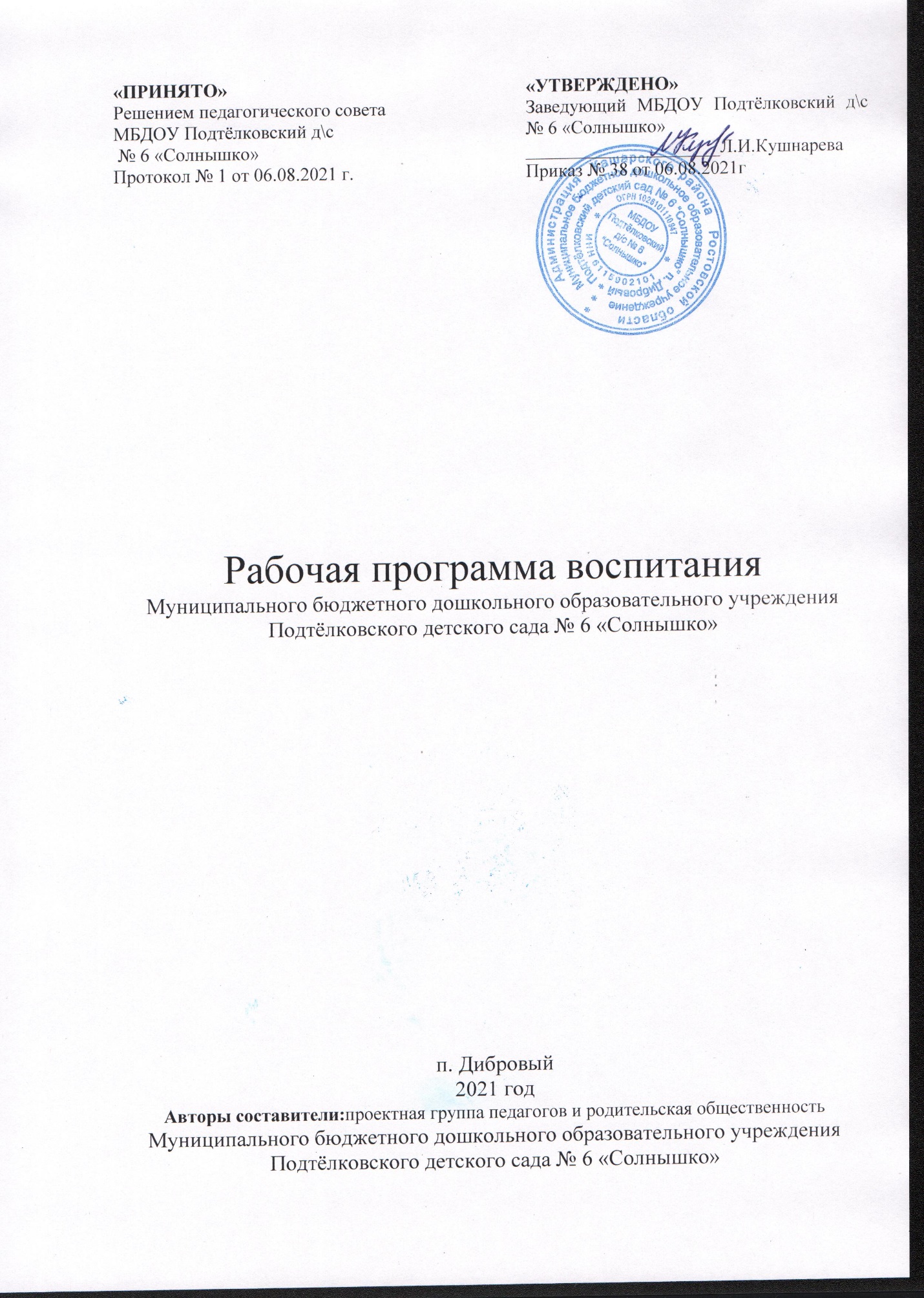 Содержание рабочей программы воспитанияЦелевой раздел рабочей программы воспитания дошкольника Содержательный раздел рабочей программы воспитания дошкольника Организационный раздел рабочей программы воспитания дошкольника ГлоссарийИспользуемая литератураКалендарный план воспитательной работы (приложение 1.)Целевой раздел рабочей программы воспитания дошкольникаПояснительная запискаПрограмма воспитания является обязательной частью основной образовательной программы МБДОУ Подтёлковский д/с № 6 «Солнышко». Программа обеспечивает реализацию Федерального закона от 31 июля 2020 года № 304-ФЗ «О внесении изменений в Федеральный закон «Об образовании в Российской Федерации» по вопросам воспитания обучающихся».При составлении Программы воспитания использованы: Конституция Российской Федерации (ред. от 04.07.2020г.) ст.67.1, п.4;Федеральный закон Российской Федерации от 29.12.2012 г. № 273-ФЗ «Об образовании в Российской Федерации»;Федеральный закон от 31.07.2020 г. № 304-ФЗ «О внесении изменений в Федеральный закон «Об образовании в Российской Федерации» по вопросам воспитания обучающихся;Федеральный государственный образовательный стандарт дошкольного образования, утвержден приказом Министерства образования и науки России от 17 октября 2013г.  № 1155;Указ Президента Российской Федерации Путина В.В. от 07.05.2018 № 204 «О национальных целях и стратегических задачах развития Российской Федерации на период до 2024 года»;Стратегия развития воспитания в Российской Федерации на период до 2025, утверждена распоряжением Правительства Российской Федерации от 29 мая . № 996-р;Программа воспитания направлена на решение вопросов гармоничного вхождения воспитанников в социальный мир и налаживания взаимоотношений с окружающими их людьми. В центре программы воспитания в соответствии с Федеральными государственными образовательными стандартами дошкольного образования (далее – ФГОС ДО) находится одна из ключевых задач: формирование общей культуры личности детей, в том числе ценностей здорового образа жизни, развития их социальных, нравственных, эстетических, интеллектуальных, физических качеств, инициативности, самостоятельности и ответственности ребенка …(1.6.б ФГОС ДО) Программа призвана обеспечить достижение детьми личностных результатов, указанных во ФГОС ДО: ребенок обладает установкой положительного отношения к миру, к разным видам труда, другим людям и самому себе, обладает чувством собственного достоинства; активно взаимодействует со взрослыми и сверстниками, участвует в совместных играх. Способен договариваться, учитывать интересы и чувства других…. Может следовать социальным нормам поведения и правилам в разных видах деятельности. Обладает начальными знаниями о себе, о природном и социальном мире, в котором он живет; знаком с произведениями детской литературы; обладает элементарными представлениями из области живой природы, истории и т.п. (4.6. ФГОС ДО). В программе описана система возможных форм и методов взаимодействия педагогов ДОО с родителями и воспитанниками, с социальными институтами и институтами культуры. Исходя из анализа воспитательной деятельности в ДОО: анализа качество процесса, качество условий и качество результатов, необходимо обозначить, что ООП ДОО включает:в части содержания процесса воспитания: состояние патриотического, экологического и трудового воспитания, духовно-нравственного развития детей;в части создания условий: психолого-педагогические условия процесса воспитания; необходимые компоненты развивающей предметно-пространственной среды для патриотического, экологического и трудового воспитания, духовно-нравственного развития детейв части результатов, достигнутых детьми: степень достижения планируемых результатов воспитательной работыВоспитательная деятельность в ООП ДОО интегрирована с содержанием образовательных областей. Реализация содержания всех образовательных областей предполагает создание условий, основанных на принципах:Данные принципы реализуются в укладе детского сада, включающем воспитывающие среды, общности, культурные практики, совместную деятельность и события.Уклад образовательной организацииУклад – это договор субъектов воспитания, опирающийся на базовые национальные ценности, содержащий традиции региона и ОО, задающий культуру поведения сообществ, описывающий предметно-пространственную среду, деятельности и социокультурный контекст.Уклад определяет специфику и конкретные формы организации распорядка дневного, недельного, месячного, годового циклов жизни ДОО.Ценности воспитания, заданные укладом, разделяются всеми субъектами воспитания (воспитанниками, родителями, педагогами и другими сотрудниками ДОО).Воспитывающая среда ДООВоспитывающая среда – это особая форма организации образовательного процесса, реализующего цель и задачи воспитания.Воспитывающая среда определяется целью и задачами воспитания, духовно-нравственными и социокультурными ценностями, образцами и практиками. Основными характеристиками воспитывающей среды являются ее насыщенность и структурированность.Общности (сообщества) ДООПрофессиональная общность – это единство целей и задач воспитания, реализуемое всеми сотрудниками ДОО. Сами участники общности должны разделять те ценности, которые заложены в основу Программы. Основой эффективности такой общности является рефлексия собственной профессиональной деятельности.Воспитатель, а также другие сотрудники должны:– быть примером в формировании ценностных ориентиров, норм общения и поведения;– побуждать детей к общению друг с другом, поощрять даже самые незначительные стремления к общению и взаимодействию;– поощрять детскую дружбу, стараться, чтобы дружба между отдельными детьми внутри группы сверстников принимала общественную направленность;– заботиться о том, чтобы дети постоянно приобретали опыт общения на основе чувства доброжелательности;– содействовать проявлению детьми заботы об окружающих, учить проявлять чуткость к сверстникам, побуждать детей сопереживать, беспокоиться, проявлять внимание к заболевшему товарищу;– воспитывать в детях такие качества личности, которые помогают влиться в общество сверстников (организованность, общительность, отзывчивость, щедрость, доброжелательность и пр.);– учить детей совместной деятельности, насыщать их жизнь событиями, которые сплачивали бы и объединяли ребят;– воспитывать в детях чувство ответственности перед группой за свое поведение.Профессионально-родительская общность включает сотрудников ДОО и всех взрослых членов семей воспитанников, которых связывают не только общие ценности, цели развития и воспитания детей, но и уважение друг к другу. Основная задача – объединение усилий по воспитанию ребенка в семье и в ДОО. Зачастую поведение ребенка сильно различается дома и в ДОО. Без совместного обсуждения воспитывающими взрослыми особенностей ребенка невозможно выявление и в дальнейшем создание условий, которые необходимы для его оптимального и полноценного развития и воспитания.Субъектом воспитания и развития детей дошкольного возраста является детско-взрослая общность. Для общности характерно содействие друг другу, сотворчество и сопереживание, взаимопонимание и взаимное уважение, отношение к ребенку как к полноправному человеку, наличие общих симпатий, ценностей и смыслов у всех участников общности.Детско-взрослая общность является источником и механизмом воспитания ребенка. Находясь в общности, ребенок сначала приобщается к тем правилам и нормам, которые вносят взрослые в общность, а затем эти нормы усваиваются ребенком 
и становятся его собственными.Общность строится и задается системой связей и отношений ее участников. 
В каждом возрасте и каждом случае она будет обладать своей спецификой в зависимости от решаемых воспитательных задач.Детская общность. Общество сверстников – необходимое условие полноценного развития личности ребенка. Здесь он непрерывно приобретает способы общественного поведения, под руководством воспитателя учится умению дружно жить, сообща играть, трудиться, заниматься, достигать поставленной цели. Чувство приверженности к группе сверстников рождается тогда, когда ребенок впервые начинает понимать, что рядом с ним такие же, как он сам, что свои желания необходимо соотносить с желаниями других.Воспитатель должен воспитывать у детей навыки и привычки поведения, качества, определяющие характер взаимоотношений ребенка с другими людьми и его успешность в том или ином сообществе. Поэтому так важно создавать в детских взаимоотношениях дух доброжелательности, развивать у детей стремление и умение помогать как старшим, так и друг другу, оказывать сопротивление плохим поступкам, общими усилиями достигать поставленной цели.Одним из видов детских общностей являются разновозрастные детские общности. В детском саду должна быть обеспечена возможность взаимодействия ребенка как со старшими, так и с младшими детьми. Включенность ребенка в отношения со старшими, помимо подражания и приобретения нового, рождает опыт послушания, следования общим для всех правилам, нормам поведения и традициям. Отношения с младшими – это возможность для ребенка стать авторитетом и образцом для подражания, а также пространство для воспитания заботы и ответственности.Организация жизнедеятельности детей дошкольного возраста в разновозрастной группе обладает большим воспитательным потенциалом для инклюзивного образования.Культура поведения воспитателя в общностях как значимая составляющая уклада. Культура поведения взрослых в детском саду направлена на создание воспитывающей среды как условия решения возрастных задач воспитания. Общая психологическая атмосфера, эмоциональный настрой группы, спокойная обстановка, отсутствие спешки, разумная сбалансированность планов – это необходимые условия нормальной жизни и развития детей.Воспитатель должен соблюдать нормы профессиональной этики и поведения:педагог всегда выходит навстречу родителям и приветствует родителей и детей первым;улыбка – всегда обязательная часть приветствия;педагог описывает события и ситуации, но не дает им оценки;педагог не обвиняет родителей и не возлагает на них ответственность за поведение детей в детском саду;тон общения ровный и дружелюбный, исключается повышение голоса;уважительное отношение к личности воспитанника;умение заинтересованно слушать собеседника и сопереживать ему;умение видеть и слышать воспитанника, сопереживать ему;уравновешенность и самообладание, выдержка в отношениях с детьми;умение быстро и правильно оценивать сложившуюся обстановку и в то же время не торопиться с выводами о поведении и способностях воспитанников;умение сочетать мягкий эмоциональный и деловой тон в отношениях с детьми;умение сочетать требовательность с чутким отношением к воспитанникам;соответствие внешнего вида статусу воспитателя детского сада;знание возрастных и индивидуальных особенностей воспитанников.Педагог имеет право следовать за пожеланиями родителей только с точки зрения возрастной психологии и педагогики.Деятельности и культурные практики в ДООЦели и задачи воспитания реализуются во всех видах деятельности дошкольника, обозначенных во ФГОС ДО. В соответствии с принципами ДО, сформулированными во ФГОС ДО (п.3 раздела 1.4 «содействие и сотрудничество детей и взрослых, признание ребенка полноценным участником (субъектом) образовательных отношений»), и моделью образовательного процесса. В качестве средств реализации цели воспитания могут выступать следующие основные деятельности и культурные практики:предметно-целевая деятельность (виды деятельности, организуемые взрослым, в которых он открывает ребенку смысл и ценность человеческой деятельности, способы ее реализации совместно с родителями, воспитателями, сверстниками);культурные практики (активная, самостоятельная апробация каждым ребенком инструментального и ценностного содержаний, полученных от взрослого, и способов их реализации в различных видах деятельности через личный опыт);свободная инициативная деятельность ребенка (его спонтанная самостоятельная активность, в рамках которой он реализует свои базовые устремления: любознательность, общительность, опыт деятельности на основе усвоенных ценностей).Решение цели-результата будет осуществляться всеми субъектами воспитательного пространства ДОО, а также институтами культуры и искусства, социальными партнерами. Цели и задачи воспитания реализуются во всех видах деятельности дошкольника, обозначенных в ФГОС ДО. Все виды детской деятельности опосредованы разными типами активностей: предметно-целевая (виды деятельности, организуемые взрослым, в которых он открывает ребенку смысл и ценность человеческой деятельности, способы ее реализации совместно с родителями, воспитателями, сверстниками); культурные практики (активная, самостоятельная апробация каждым ребенком инструментального и ценностного содержаний, полученных от взрослого и способов их реализации в различных видах деятельности через личный опыт);свободная инициативная деятельность ребенка (его спонтанная самостоятельная активность, в рамках которой он реализует свои базовые устремления: любознательность, общительность, опыт деятельности на основе усвоенных ценностей). Целевые ориентиры воспитательной работы для детей младенческого и раннего возраста (до 3 лет)Портрет ребенка младенческого и раннего возраста (к 3-м годам)Целевые ориентиры воспитательной работы для детей дошкольного возраста (до 7 лет)Портрет ребенка дошкольного возраста (к 7-ми годам)Портрет выпускника образовательной организации, осуществляющей образовательный процесс на уровне ДОПреемственность в результатах освоения программы воспитания на уровнях дошкольного образования и начального общего образованияСодержательная ответственность и активность субъектов воспитательного пространстваСроки реализации рабочей программы воспитания дошкольника в МБДОУ Подтёлковский д\с № 6 «Солнышко» определены на 2021-2022 год. Программа создана в рамках локального акта (положения о рабочей программы воспитания дошкольника в  МБДОУ Подтёлковский д\с № 6 «Солнышко» рассмотренного и принятого на педагогическом совете (№1 протокола от 20.05.2021года) и утвержденного приказом руководителя  № 21 от 21.05.2021г .К программе воспитания прилагается ежегодный календарный план воспитательной работы с указанием конкретных мероприятий и примерных сроков их проведения. Программа позволяет педагогическим работникам и родителям скоординировать свои усилия, направленные на воспитание подрастающего поколения. II.Содержательный раздел рабочей программы воспитания дошкольникаСодержание Программы воспитания реализуется в ходе освоения детьми дошкольного возраста всех образовательных областей, обозначенных во ФГОС ДО, одной из задач которого является объединение воспитания и обучения в целостный образовательный процесс на основе духовно-нравственных и социокультурных ценностей и принятых в обществе правил и норм поведения в интересах человека, семьи, общества:социально-коммуникативное развитие;познавательное развитие;речевое развитие;художественно-эстетическое развитие;физическое развитие.В пояснительной записке ценности воспитания соотнесены с направлениями воспитательной работы. Предложенные направления не заменяют и не дополняют собой деятельность по пяти образовательным областям, а фокусируют процесс усвоения ребенком базовых ценностей в целостном образовательном процессе. На их основе определяются региональный и муниципальный компоненты.Конструирование воспитательной среды дошкольной образовательной организации строится на основе следующих элементов: социокультурный контекст, социокультурные ценности, уклад, воспитывающая среда, общность, деятельность и событие. Каждая из этих категорий обеспечивает целостность содержания и имеет свое наполнение для решения задач воспитания и становления личности ребенка.Воспитывающая среда строится по трем линиям:«от взрослого», который создает предметно-пространственную среду, насыщая ее ценностями и смыслами; «от совместности ребенка и взрослого»: воспитывающая среда, направленная на взаимодействие ребенка и взрослого, раскрывающего смыслы и ценности воспитания;«от ребенка»: воспитывающая среда, в которой ребенок самостоятельно творит, живет и получает опыт позитивных достижений, осваивая ценности и смыслы, заложенные взрослым. Общность – это качественная характеристика любого объединения людей, определяющая степень их единства и совместности, для которой характерно содействие друг другу, сотворчество и сопереживание, взаимопонимание и взаимное уважение, наличие общих симпатий, ценностей и смыслов. Понятие общность основывается на социальной ситуации развития ребенка, которая представляет собой исходный момент для всех динамических изменений, происходящих в развитии в течение данного периода. Она определяет целиком и полностью те формы и тот путь, следуя по которому, ребенок приобретает новые и новые свойства своей личности, черпая их из среды, как из основного источника своего развития, тот путь, по которому социальное становится индивидуальным.Процесс воспитания детей дошкольного возраста связан с деятельностью разных видов общностей (детских, детско-взрослых, профессионально-родительских, профессиональных).Воспитательное событие – это единица воспитания, в которой активность взрослого приводит к накоплению ребенком собственного опыта переживания базовых ценностей. Событием может быть не только организованное мероприятие, но и любой режимный момент, традиции утренней встречи детей, индивидуальная беседа, общие дела и совместно реализуемые проекты и пр. Согласно концепции детского развития А.В. Запорожца, в основе детского развития должна лежать амплификация. Амплификация — это широкое развертывание и максимальное обогащение содержания специфически детских видов деятельности (игра, конструирование, изобразительная деятельность и др.), а также общения со сверстниками и с взрослыми. Применительно к психическому развитию ребенка, А. В. Запорожец противопоставлял амплификацию искусственной акселерации, выражающейся в форсированном обучении, сокращении детства, преждевременном превращении младенца в дошкольника, дошкольника в школьника и т.д.Рабочая группа и педагогический коллектив, признавая уникальность дошкольного детства, как важнейшего этапа в общем развитии человека, ориентируются на обеспечение предельно полного проживания детьми дошкольного детства как самоценного, значимого самого по себе этапа жизни каждого ребенка. Работа в РПВ ДОО выстроена по линии обогащения (амплификации) детского развития, т. е. избегая искусственного ускорения или замедления социальной ситуации развития ребенка, максимально насыщается специфическими для дошкольного возраста видами активности, среди которых особая роль отводится игре как ведущему виду деятельности.ПДР (пространство детской реализации) обеспечивает развитие личности, поддержку ее индивидуальности, уникальности, неповторимости, предоставляет свободу способов самореализации, открывает путь самостоятельного творческого поиска. Для этого воспитывающий взрослый должен уметь поддерживать инициативу ребенка на всех этапах:  заметить проявление детской инициативы;  помочь ребенку осознать и сформулировать свою идею;  способствовать реализации замысла или проекта; создать условия для представления (предъявления, презентации) ребенком своих достижений социальному окружению, способствовать тому, чтобы окружающие увидели и оценили полученный результат; помочь ребенку осознать пользу и значимость своего труда для окружающих.Таким образом, рабочая группа и педагогический коллектив, предусматривает в РПВ ДОО раскрытие и развитие индивидуальности каждого ребенка, где поддерживается его уникальность, создается детско-взрослое сообщество, в котором формируется личностно-развивающий и гуманистический характер детско-взрослого взаимодействия, в следствии результатом РПВ ДОО становиться то, что ребенок утверждается как личность, у него появляется опыт продуктивного социального взаимодействия с взрослыми и сверстниками, формируются переживания социального успеха и собственной значимости.В организации и содержании воспитания РПВ ДОО учитывает природно-географическое и культурно-историческое своеобразие региона, ставит задачу воспитывать интерес и уважение к родному краю.Патриотическое направление воспитанияЦенности Родины и природы лежат в основе патриотического направления воспитания. Патриотизм – это воспитание в ребенке нравственных качеств, чувства любви, интереса к своей стране – России, своему краю, малой родине, своему народу и народу России в целом (гражданский патриотизм), ответственности, трудолюбия, ощущения принадлежности к своему народу, сознания собственной востребованности в родной стране.Патриотическое направление воспитания строится на идее патриотизма как нравственного чувства, которое вырастает из культуры человеческого бытия, особенностей образа жизни и ее уклада, народных и семейных традиций.Воспитательная работа в данном направлении связана со структурой самого понятия «патриотизм» и определяется через следующие взаимосвязанные компоненты:– когнитивно-смысловой, связанный со знаниями об истории России, своего края, духовных и культурных традиций и достижений многонационального народа России;– эмоционально-ценностный, характеризующийся любовью к Родине – России, уважением к своему народу, народу России в целом;– регуляторно-волевой, обеспечивающий укорененность в духовных и культурных традициях своего народа, деятельность на основе понимания ответственности за настоящее и будущее своего народа, России.Задачи патриотического воспитания:1) формирование любви к родному краю, родной природе, родному языку, культурному наследию своего народа;2) воспитание любви, уважения к своим национальным особенностям и чувства собственного достоинства как представителя своего народа;3) воспитание уважительного отношения к народу России в целом, своим соотечественникам и согражданам, представителям всех народов России, к ровесникам, родителям, соседям, старшим, другим людям вне зависимости от их этнической принадлежности;4) воспитание любви к родной природе, природе своего края, России, понимания единства природы и людей и бережного ответственного отношения к природе.При реализации указанных задач воспитатель ДОО должен сосредоточить свое внимание на нескольких основных направлениях воспитательной работы:– ознакомлении детей с историей, героями, культурой, традициями России и своего народа;– организации коллективных творческих проектов, направленных на приобщение детей к российским общенациональным традициям;– формировании правильного и безопасного поведения в природе, осознанного отношения к растениям, животным, к последствиям хозяйственной деятельности человека.Социальное направление воспитанияЦенности семьи, дружбы, человека и личности в команде лежат в основе социального направления воспитания.В дошкольном детстве ребенок открывает Личность другого человека и его значение в собственной жизни и жизни людей. Он начинает осваивать все многообразие социальных отношений и социальных ролей. Он учится действовать сообща, подчиняться правилам, нести ответственность за свои поступки, действовать в интересах семьи, группы. Формирование правильного ценностно-смыслового отношения ребенка 
к социальному окружению невозможно без грамотно выстроенного воспитательного процесса, в котором обязательно должна быть личная социальная инициатива ребенка 
в детско-взрослых и детских общностях. Важным аспектом является формирование
у дошкольника представления о мире профессий взрослых, появление к 8 годам положительной установки к обучению в школе как важному шагу взросления.Основная цель социального направления воспитания дошкольника заключается в формировании ценностного отношения детей к семье, другому человеку, развитии дружелюбия, создании условий для реализации в обществе.Выделяются основные задачи социального направления воспитания.1. Задачи, связанные с познавательной деятельностью детей. Формирование у ребенка представлений о добре и зле, позитивного образа семьи с детьми, ознакомление с распределением ролей в семье, образами дружбы в фольклоре и детской литературе, примерами сотрудничества и взаимопомощи людей в различных видах деятельности (на материале истории России, ее героев), милосердия и заботы. Анализ поступков самих детей в группе в различных ситуациях.2. Формирование навыков, необходимых для полноценного существования в обществе: эмпатии (сопереживания), коммуникабельности, заботы, ответственности, сотрудничества, умения договариваться, умения соблюдать правила.3. Развитие способности поставить себя на место другого как проявление личностной зрелости и преодоление детского эгоизма.При реализации данных задач воспитатель ДОО должен сосредоточить свое внимание на нескольких основных направлениях воспитательной работы:– организовывать сюжетно-ролевые игры (в семью, в команду и т. п.), игры с правилами, традиционные народные игры и пр.;– воспитывать у детей навыки поведения в обществе;– учить детей сотрудничать, организуя групповые формы в продуктивных видах деятельности;– учить детей анализировать поступки и чувства – свои и других людей;– организовывать коллективные проекты заботы и помощи;– создавать доброжелательный психологический климат в группе.Познавательное направление воспитанияЦенность – знания. Цель познавательного направления воспитания – формирование ценности познания.Значимым для воспитания является формирование целостной картины мира ребенка, в которой интегрировано ценностное, эмоционально окрашенное отношение к миру, людям, природе, деятельности человека.Задачи познавательного направления воспитания:1) развитие любознательности, формирование опыта познавательной инициативы;2) формирование ценностного отношения к взрослому как источнику знаний;3) приобщение ребенка к культурным способам познания (книги, интернет-источники, дискуссии и др.).Направления деятельности воспитателя:– совместная деятельность воспитателя с детьми на основе наблюдения, сравнения, проведения опытов (экспериментирования), организации походов и экскурсий, просмотра доступных для восприятия ребенка познавательных фильмов, чтения и просмотра книг;– организация конструкторской и продуктивной творческой деятельности, проектной и исследовательской деятельности детей совместно со взрослыми;– организация насыщенной и структурированной образовательной среды, включающей иллюстрации, видеоматериалы, ориентированные на детскую аудиторию, различного типа конструкторы и наборы для экспериментирования.Физическое и оздоровительное направления воспитанияЦенность – здоровье. Цель данного направления – сформировать навыки здорового образа жизни, где безопасность жизнедеятельности лежит в основе всего. Физическое развитие и освоение ребенком своего тела происходит в виде любой двигательной активности: выполнение бытовых обязанностей, игр, ритмики и танцев, творческой деятельности, спорта, прогулок.Задачи по формированию здорового образа жизни:1) укрепление: закаливание организма, повышение сопротивляемости к воздействию условий внешней среды, укрепление опорно-двигательного аппарата;2) развитие: развитие двигательных способностей, обучение двигательным навыкам и умениям, формирование представлений в области физической культуры, спорта, здоровья и безопасного образа жизни;3) сохранение: организация сна, здорового питания, воспитание экологической культуры, обучение безопасности жизнедеятельности и выстраиванию правильного режима дня.Направления деятельности воспитателя:– организация подвижных, спортивных игр, в том числе традиционных народных игр, дворовых игр на территории детского сада;– создание детско-взрослых проектов по здоровому образу жизни;– введение оздоровительных традиций в ДОО.Формирование у дошкольников культурно-гигиенических навыков является важной частью воспитания культуры здоровья. Воспитатель должен формировать у дошкольников понимание того, что чистота лица и тела, опрятность одежды отвечают не только гигиене и здоровью человека, но и нормальным социальным ожиданиям окружающих людей.Особенность культурно-гигиенических навыков заключается в том, что они должны формироваться на протяжении всего пребывания ребенка в ДОО.В формировании культурно-гигиенических навыков режим дня играет одну из ключевых ролей. Привыкая выполнять серию гигиенических процедур с определенной периодичностью, ребенок вводит их в свое бытовое пространство и постепенно они становятся для него привычкой.Формируя у детей культурно-гигиенические навыки, воспитатель ДОО должен сосредоточить свое внимание на нескольких основных направлениях воспитательной работы:– формировать у ребенка навыки поведения во время приема пищи;– формировать у ребенка представления о ценности здоровья, красоте 
и чистоте тела;– формировать у ребенка привычку следить за своим внешним видом;– включать информацию о гигиене в повседневную жизнь ребенка, в игру.Работа по формированию у ребенка культурно-гигиенических навыков должна вестись в тесном контакте с семьей.Трудовое направление воспитанияЦенность – труд. С дошкольного возраста каждый ребенок обязательно должен принимать участие в труде, и те несложные обязанности, которые он выполняет 
в детском саду и в семье, должны стать повседневными. Только при этом условии труд оказывает на детей определенное воспитательное воздействие и подготавливает 
их к осознанию его нравственной стороны.Основная цель трудового воспитания дошкольника заключается в формировании ценностного отношения детей к труду и трудолюбию, а также в приобщении ребенка к труду. Можно выделить основные задачи трудового воспитания.1. Ознакомление с доступными детям видами труда взрослых и воспитание положительного отношения к их труду, а также познание явлений и свойств, связанных с преобразованием материалов и природной среды, которое является следствием трудовой деятельности взрослых и труда самих детей.2. Формирование навыков, необходимых для трудовой деятельности детей, воспитание навыков организации своей работы, формирование элементарных навыков планирования.3. Формирование трудового усилия (привычки к доступному дошкольнику напряжению физических, умственных и нравственных сил для решения трудовой задачи).При реализации данных задач воспитатель ДОО должен сосредоточить свое внимание на нескольких направлениях воспитательной работы:– показать детям необходимость постоянного труда в повседневной жизни, использовать его возможности для нравственного воспитания дошкольников;– воспитывать у ребенка бережливость (беречь игрушки, одежду, труд и старания родителей, воспитателя, сверстников), так как данная черта непременно сопряжена 
с трудолюбием;– предоставлять детям самостоятельность в выполнении работы, чтобы они почувствовали ответственность за свои действия;– собственным примером трудолюбия и занятости создавать у детей соответствующее настроение, формировать стремление к полезной деятельности;– связывать развитие трудолюбия с формированием общественных мотивов труда, желанием приносить пользу людям.Этико-эстетическое направление воспитанияЦенности – культура и красота.Культура поведения в своей основе имеет глубоко социальное нравственное чувство – уважение к человеку, к законам человеческого общества. Культура отношений является делом не столько личным, сколько общественным. Конкретные представления о культуре поведения усваиваются ребенком вместе с опытом поведения, с накоплением нравственных представлений.Можно выделить основные задачи этико-эстетического воспитания.формирование культуры общения, поведения, этических представлений;воспитание представлений о значении опрятности и внешней красоты, их влиянии на внутренний мир человека;развитие предпосылок ценностно-смыслового восприятия и понимания произведений искусства, явлений жизни, отношений между людьми;воспитание любви к прекрасному, уважения к традициям и культуре родной страны и других народов;развитие творческого отношения к миру, природе, быту и к окружающей ребенка действительности;формирование у детей эстетического вкуса, стремления окружать себя прекрасным, создавать его.Для того чтобы формировать у детей культуру поведения, воспитатель ДОО должен сосредоточить свое внимание на нескольких основных направлениях воспитательной работы:учить детей уважительно относиться к окружающим людям, считаться с их делами, интересами, удобствами;воспитывать культуру общения ребенка, выражающуюся в общительности, вежливости, предупредительности, сдержанности, умении вести себя в общественных местах;воспитывать культуру речи (называть взрослых на «вы» и по имени и отчеству; не перебивать говорящих и выслушивать других; говорить четко, разборчиво, владеть голосом);воспитывать культуру деятельности, что подразумевает умение обращаться 
с игрушками, книгами, личными вещами, имуществом ДОО; умение подготовиться 
к предстоящей деятельности, четко и последовательно выполнять и заканчивать ее, после завершения привести в порядок рабочее место, аккуратно убрать все за собой; привести в порядок свою одежду.Цель эстетического воспитания – становление у ребенка ценностного отношения к красоте. Эстетическое воспитание через обогащение чувственного опыта, развитие эмоциональной сферы личности влияет на становление нравственной и духовной составляющей внутреннего мира ребенка.Направления деятельности воспитателя по эстетическому воспитанию предполагают следующее:– выстраивание взаимосвязи художественно-творческой деятельности самих детей с воспитательной работой через развитие восприятия, образных представлений, воображения и творчества;– уважительное отношение к результатам творчества детей, широкое включение их произведений в жизнь ДОО;– организацию выставок, концертов, создание эстетической развивающей среды и др.;– формирование чувства прекрасного на основе восприятия художественного слова на русском и родном языке;– реализацию вариативности содержания, форм и методов работы с детьми по разным направлениям эстетического воспитания.Особенности реализации воспитательного процессаОсобенности взаимодействия педагогического коллектива с семьями воспитанников в процессе реализации программы воспитанияВ своей РПВ мы меняем формат взаимодействия родителей и воспитателей: родители из требовательных «заказчиков образовательной услуги» становятся союзниками, партнерами и помощниками воспитателей, полноправными участниками воспитательного процесса.Для написания РПВ ДОО мы определяем задачи воспитания, которые накапливают свое содержание по возрастной спирали в соответствии с возрастными особенностями дошкольников начиная с младенческого возраста Социокультурный контекстСоциокультурный контекст – это социальная и культурная среда, в которой человек растет и живет. Он также включает в себя влияние, которое среда оказывает на идеи и поведение человека.Социокультурные ценности являются определяющими в структурно-содержательной основе Программы воспитания.Социокультурный контекст воспитания является вариативной составляющей воспитательной программы. Он учитывает этнокультурные, конфессиональные и региональные особенности и направлен на формирование ресурсов воспитательной программы.Реализация социокультурного контекста опирается на построение социального партнерства образовательной организации.В рамках социокультурного контекста повышается роль родительской общественности как субъекта образовательных отношений в Программе воспитания.Региональная составляющая Направления и задачи воспитания в региональной ОПДО:Компоненты воспитанияСодержательный компонент- представления ребенка об окружающем мире: о культуре народа, его традициях, народном творчестве; о природе родного края и страны, деятельности человека в природе; об истории страны, отраженной в названиях улиц, памятниках; о символике родного города и страны (герб, гимн, флаг).Эмоционально-побудительный компонент - эмоционально-положительные чувства ребенка к окружающему миру: любовь и чувство привязанности к родной семье и дому; интерес к жизни родного города и страны; гордость за достижения своей страны; уважение к культуре и традициям народа, к историческому прошлому; восхищение народным творчеством; любовь к родной природе, к родному языку; уважение к человеку-труженику и желание принимать посильное участие в труде.Возрастная логика развитияДеятельностный компонент - отражение отношения к миру в деятельности через труд, игры продуктивную деятельность, музыкальную деятельность, познавательную деятельность и др.На основе рабочей программы воспитания ДОО составляет примерный календарный план воспитательной работы.Примерный план воспитательной работы строится на основе базовых ценностей по следующим этапам:– погружение-знакомство, которое реализуется в различных формах (чтение, просмотр, экскурсии и пр.);– разработка коллективного проекта, в рамках которого создаются творческие продукты;– организация события, в котором воплощается смысл ценности.Данная последовательность является циклом, который при необходимости может повторяться в расширенном, углубленном и соответствующем возрасту варианте неограниченное количество раз.Данный цикл является примерным. На практике цикл может начинаться с яркого события, после которого будет развертываться погружение и приобщение к культурному содержанию на основе ценности.События, формы и методы работы по реализации каждой ценности в пространстве воспитания могут быть интегративными. Например, одно и то же событие может быть посвящено нескольким ценностям одновременно.Каждый воспитатель разрабатывает конкретные формы реализации воспитательного цикла. В ходе разработки должны быть определены смысл и действия взрослых, а также смысл и действия детей в каждой из форм.В течение всего года воспитатель осуществляет педагогическую диагностику на основе наблюдения за поведением детей. В фокусе педагогической диагностики находятся понимание ребенком смысла конкретной ценности и ее проявление в его поведении.III.Организационный раздел рабочей программы воспитания дошкольника ДООРабочая программа воспитания дошкольника в МБДОУ Подтёлковский д/с № 6 «Солнышко» является основной частью ООП ДОО, в которой прописаны условия материально-технические, кадровые и организация предметно-пространственной среды групп ДОО для осуществления образовательной (обучение+ воспитание) деятельности МЕТОДИЧЕСКАЯ ПОДДЕРЖКА ПО РЕАЛИЗАЦИИ РПВ ДООНаша команда, видит необходимость описать методическую поддержку воспитывающих взрослых в рамках реализации рабочей программы.Взаимодействие взрослого с детьми. События ДООСобытие – это единица воспитания. Это форма совместной деятельности ребенка и взрослого, в которой активность взрослого приводит к приобретению ребенком собственного опыта переживания той или иной ценности. Для того чтобы стать значимой, каждая ценность воспитания должна быть понята, раскрыта и принята ребенком совместно с другими людьми в значимой для него общности. Этот процесс происходит стихийно, но для того, чтобы вести воспитательную работу, он должен быть направлен взрослым.Подлинно воспитательное событие всегда есть спроектированная взрослым образовательная ситуация. В каждом воспитательном событии педагог продумывает смысл реальных и возможных действий детей и смысл своих действий в контексте задач воспитания. Событием может быть не только организованное мероприятие, 
но и спонтанно возникшая ситуация, и любой режимный момент, традиции утренней встречи детей, индивидуальная беседа, общие дела, совместно реализуемые проекты и пр. Планируемые и подготовленные педагогом воспитательные события проектируются в соответствии с календарным планом воспитательной работы ДОО, группы, ситуацией развития конкретного ребенка.Проектирование событий в ДОО возможно в следующих формах:– разработка и реализация значимых событий в ведущих видах деятельности (детско-взрослый спектакль, построение эксперимента, совместное конструирование, спортивные игры и др.);– проектирование встреч, общения детей со старшими, младшими, ровесниками, с взрослыми, с носителями воспитательно значимых культурных практик (искусство, литература, прикладное творчество и т. д.), профессий, культурных традиций народов России;– создание творческих детско-взрослых проектов (празднование Дня Победы, «Театр в детском саду» – показ спектакля для детей из соседней школы и т. д.).Проектирование событий позволяет построить целостный годовой цикл методической работы на основе традиционных ценностей российского общества. Это поможет каждому педагогу создать тематический творческий проект в своей группе и спроектировать работу с группой в целом, с подгруппами детей, с каждым ребенком.Перечень событий, праздников, мероприятий ( из годового плана)3.3. Организация предметно-пространственной средыПредметно-пространственная среда (далее – ППС) должна отражать федеральную, региональную специфику, а также специфику ОО и включать:оформление помещений;оборудование;игрушки.ППС должна отражать ценности, на которых строится программа воспитания, 
и способствовать их принятию и раскрытию ребенком.Среда включает знаки и символы государства, региона, города и организации.Среда отражает региональные, этнографические, конфессиональные и другие особенности социокультурных условий, в которой находится организация.Среда должна быть экологичной, природ сообразной и безопасной.Среда обеспечивает ребенку возможность общения, игры и совместной деятельности. Отражает ценность семьи, людей разных поколений, радость общения с семьей.Среда обеспечивает ребенку возможность познавательного развития, экспериментирования, освоения новых технологий, раскрывает красоту знаний, необходимость научного познания, формирует научную картину мира.Среда обеспечивает ребенку возможность посильного труда, а также отражает ценности труда в жизни человека и государства (портреты членов семей воспитанников, героев труда, представителей профессий и пр.) Результаты труда ребенка могут быть отражены и сохранены в среде.Среда обеспечивает ребенку возможности для укрепления здоровья, раскрывает смысл здорового образа жизни, физической культуры и спорта.Среда предоставляет ребенку возможность погружения в культуру России, знакомства с особенностями региональной культурной традиции. Вся среда дошкольной организации должна быть гармоничной и эстетически привлекательной.При выборе материалов и игрушек для ППС необходимо ориентироваться на продукцию отечественных и территориальных производителей. Игрушки, материалы и оборудование должны соответствовать возрастным задачам воспитания детей дошкольного возраста.Кадровое обеспечение воспитательного процессаПовышение качества дошкольного образования находится в прямой зависимости от кадров. В современных условиях реформирования образования радикально меняется статус педагога, его воспитательные функции, соответственно меняются требования к его профессионально-педагогической компетентности, к уровню его профессионализма.Сегодня востребован педагог творческий, компетентный, способный к развитию умений мобилизовать свой личностный потенциал в современной системе воспитания дошкольника.  При реализации программы необходимо видеть результаты, анализировать, что получается, а что нет и почему, а для этого необходима дополнительная подготовка педагогов и это одна из задач, над которой необходимо работать. Работа по повышению профессионального мастерства педагогических кадров будет осуществляться через организацию методической работы в ДОО, наставничество, через участие в методических объединениях, обучение на курсах повышения квалификации и участие в конкурсах профессионального мастерства, а также профессиональное общение на онлайн-площадках, обмен опытом.Нормативно-методическое обеспечение реализации Программы воспитанияна уровне ДОО внесены изменения в должностные инструкции педагогических работников; разработано положение о РПВДО;Основные локальные акты:- Основная общеобразовательная программа МБДОУ Подтёлковский д/с №6 «Солнышко»; -Годовой план-Календарно-тематический план воспитания дошкольников в детском саду и семье-Документы, регламентирующие воспитательную деятельность в ДОУ (штатное расписание, обеспечивающее кадровый состав, реализующий воспитательную деятельность в ДОУ)Подробное описание приведено на сайте МБДОУ Подтёлковский д/с №6 «Солнышко»https://6kash-postov.tvoysadik.ru/ в разделе «Документы», «Образование» Особые требования к условиям, обеспечивающим достижение планируемых личностных результатов в работе с особыми категориями детей при наличии)Инклюзия (дословно – «включение») – это готовность образовательной системы принять любого ребенка независимо от его индивидуальных особенностей (психофизиологических, социальных, психологических, этнокультурных, национальных, религиозных и др.) и обеспечить ему оптимальную социальную ситуацию развития.Инклюзия является ценностной основой уклада ДОО и основанием для проектирования воспитывающих сред, деятельностей и событий.На уровне уклада ДОО инклюзивное образование – это идеальная норма для воспитания, реализующая такие социокультурные ценности, как забота, принятие, взаимоуважение, взаимопомощь, совместность, сопричастность, социальная ответственность. Эти ценности должны разделяться всеми участниками образовательных отношений в ДОО.На уровне воспитывающих сред: ППС строится как максимально доступная для детей с ОВЗ; событийная воспитывающая среда ДОО обеспечивает возможность включения каждого ребенка в различные формы жизни детского сообщества; рукотворная воспитывающая среда обеспечивает возможность демонстрации уникальности достижений каждого ребенка.На уровне общности: формируются условия освоения социальных ролей, ответственности и самостоятельности, сопричастности к реализации целей и смыслов сообщества, приобретается опыт развития отношений между детьми, родителями, воспитателями. Детская и детско-взрослая общность в инклюзивном образовании развиваются на принципах заботы, взаимоуважения и сотрудничества в совместной деятельности.На уровне деятельностей: педагогическое проектирование совместной деятельности в разновозрастных группах, в малых группах детей, в детско-родительских группах обеспечивает условия освоения доступных навыков, формирует опыт работы в команде, развивает активность и ответственность каждого ребенка в социальной ситуации его развития.На уровне событий: проектирование педагогами ритмов жизни, праздников и общих дел с учетом специфики социальной и культурной ситуации развития каждого ребенка обеспечивает возможность участия каждого в жизни и событиях группы, формирует личностный опыт, развивает самооценку и уверенность ребенка в своих силах. Событийная организация должна обеспечить переживание ребенком опыта самостоятельности, счастья и свободы в коллективе детей и взрослых.Основными условиями реализации Программы воспитания в нашем детском саду, реализующих инклюзивное образование, являются:полноценное проживание ребенком всех этапов детства (младенческого, раннего и дошкольного возраста), обогащение (амплификация) детского развития;построение воспитательной деятельности с учетом индивидуальных особенностей каждого ребенка, при котором сам ребенок становится активным субъектом воспитания;содействие и сотрудничество детей и взрослых, признание ребенка полноценным участником (субъектом) образовательных отношений;формирование и поддержка инициативы детей в различных видах детской деятельности;активное привлечение ближайшего социального окружения к воспитанию ребенка.Задачами воспитания детей с ОВЗ в условиях дошкольной образовательной организации являются:формирование общей культуры личности детей, развитие их социальных, нравственных, эстетических, интеллектуальных, физических качеств, инициативности, самостоятельности и ответственности;формирование доброжелательного отношения к детям с ОВЗ и их семьям со стороны всех участников образовательных отношений;обеспечение психолого-педагогической поддержки семье ребенка с особенностями в развитии и содействие повышению уровня педагогической компетентности родителей;налаживание эмоционально-положительного взаимодействия детей с окружающими в целях их успешной адаптации и интеграции в общество;расширение у детей с различными нарушениями развития знаний и представлений об окружающем мире;взаимодействие с семьей для обеспечения полноценного развития детей с ОВЗ;охрана и укрепление физического и психического здоровья детей, в том числе их эмоционального благополучия;объединение обучения и воспитания в целостный образовательный процесс на основе духовно-нравственных и социокультурных ценностей и принятых в обществе правил и норм поведения в интересах человека, семьи, общества.ГлоссарийОбразовательная ситуация – точка пересечения образовательного процесса 
и педагогической деятельности: каждому типу образовательной ситуации соответствуют свои программы действий ребенка и взрослого, проявляющиеся в той или иной позиции. Образовательная ситуация соотносима с ситуацией развития. Воспитательные события являются разновидностью образовательных ситуаций.Образовательная среда – социокультурное содержание образования, объединяет в себе цели и смыслы воспитания, обучения и развития детей в конкретной социокультурной ситуации, определяет состав становящихся способностей и качеств. Потенциал образовательной среды для решения целей воспитания личности позволяет говорить о воспитывающей среде. Общность – устойчивая система связей и отношений между людьми, имеющая единые ценностно-смысловые основания и конкретные целевые ориентиры. Общность – это качественная характеристика любого объединения людей, определяющая степень их единства и совместности (детско-взрослая, детская, профессиональная, профессионально-родительская). Социокультурные ценности – основные жизненные смыслы, определяющие отношение человека к окружающей действительности и детерминирующие основные модели социального поведения, которыми руководствуется человек в повседневной жизни и деятельности.Субъектность – социальный, деятельностно-преобразующий способ жизни человека. Субъектность впервые появляется в конце дошкольного детства как способность ребенка к инициативе в игре, познании, коммуникации, продуктивных видах деятельности, как способность совершать нравственные поступки, размышлять о своих действиях и их последствиях.Уклад – это договор субъектов воспитания, опирающийся на базовые национальные ценности, содержащий традиции региона и ОО, задающий культуру поведения сообществ, описывающий предметно-пространственную среду, деятельности и социокультурный контекст.Использованная нормативно-правовая база и литератураКонституция Российской Федерации (ред. от 04.07.2020г.) ст.67.1, п.4;Федеральный закон Российской Федерации от 29.12.2012 г. № 273-ФЗ «Об образовании в Российской Федерации»;Федеральный закон от 31.07.2020 г. № 304-ФЗ «О внесении изменений в Федеральный закон «Об образовании в Российской Федерации» по вопросам воспитания обучающихся;Федеральный государственный образовательный стандарт дошкольного образования, утвержден приказом Министерства образования и науки России от 17 октября 2013г. № 1155;Указ Президента Российской Федерации Путина В.В. от 07.05.2018 № 204 «О национальных целях и стратегических задачах развития Российской Федерации на период до 2024 года»;Стратегия развития воспитания в Российской Федерации на период до 2025, утверждена распоряжением Правительства Российской Федерации от 29 мая . № 996-р;Белая К.Ю. Годовой план работы ДОУ.Даскакова Ф. Детский сад: за равновесие свободы и контроля\\Дошкольное воспитание, 1998. – №8.Денякина М. Руководитель детского учреждения – профессия или призвание? Минск, 1997.Дуброва В.П., Милашевич Е.П. Организация методической работы в дошкольном учреждении – М., 1995.Елжанова Н.В. Методическая копилка для педагогов дошкольного образовательного учреждения. – Ростов н/Д: Феникс, 2009. – 250.Казакова И.Л. Годовое планирование в ДОУ.- М., 2005.Кичапина Л. Педагогический анализ и его влияния на качество воспитательной работы \\ Дошкольное воспитание, 1979. – №7.Князева Н.А. Педагогический анализ в системе работы заместителя заведующей ДОУ по учебно-воспитательной работе \\ Дошкольное образование. Челябинск, 1999.Ковардакова М.А. Педагогический анализ, как функция управления дошкольным учреждением.//Управление образованием. №5/2002.Лобанова Е.А. Дошкольная педагогика: учебно-методическое пособие / Е. А. Лобанова. — Балашов : Николаев, 2005. — 76 с. Ожегов С.И. и Шведова Н.Ю. Толковый словарь русского языка: 80000 слов и фразеологических выражений/ Российская академия наук. Институт русского языка им. В.В.Виноградова.- М.: Азбуковник, 1999.- 944 стр.Поздняк Л.В., Лященко Н.И. Управление дошкольным образованием – М., 1999.Троян А.Н. Педагогический анализ индивидуальной работы \\ Дошкольное воспитание, 1981. – №8.Троян А.Н. Система педагогического анализа \\ Дошкольное образование. Челябинск, 1999.Ядэшко В. Учить студентов педанализу \\ Дошкольное воспитание, 1994. – №8.Приложение 1Календарный план воспитательной работыМБДОУ Подтёлковский д/с № 6 «Солнышко» на 2021-2022 учебный год.Наименование принципаСодержательная составляющая принципа«Событийное» оформление деятельной жизни ребёнкапринцип обязывает придавать творческим занятиям детей по каждому направлению работы характер маленьких, но отчётливо выделяющихся на фоне повседневности и ярко переживаемых жизненных событий.Любое такое занятие — самобытное совместное синтетическое произведение взрослого (педагога) и детей. В отличие от режимных моментов оно не поддаётся вторичному воспроизведению, тиражированию.Принципы содействия, сотрудничества и участия Ребенок приобретает собственный опыт, осваивает и осмысливает мир, активно строя знания на основе предыдущего опыта в самостоятельной и совместно-разделенной деятельности, в общении с другими детьми и взрослыми, становясь полноценным участником воспитательного процессаПринцип интеграции образовательного процессаКомплексный и системный подходы к содержанию и организации образовательного процесса. В основе систематизации содержания работы лежит идея развития базиса личностной культуры, духовное развитие детей во всех сферах и видах деятельности. Принцип культурсообразности Воспитание основывается на культуре и традициях России, включая культурные особенности семей дошкольников, основываясь на «культурном семейном кодеПринцип следования нравственному примеруВ данном случае пример воспитывающих взрослых (родителей и педагогов).Пример как метод воспитания позволяет расширить нравственный опыт ребенка, побудить его к внутреннему диалогу, пробудить в нем нравственную рефлексию, обеспечить возможность выбора при построении собственной системы ценностных отношений, продемонстрировать ребенку реальную возможность следования идеалу в жизни. Принцип гуманизма обеспечивает каждому ребенку право на признание его в обществе как личности, как человека, являющегося высшей̆ ценностью, уважение к его персоне, достоинству, защита его прав на свободу и развитиеПринцип интеграции образовательного процесса предполагает комплексный и системный подходы к содержанию и организации образовательного процесса. Обучающие, развивающие и воспитательные задачи решаются в комплексе на одном интегрированном содержании образованияПринцип следования нравственному примеру.Пример как метод воспитания позволяет расширить нравственный опыт ребенка, побудить его к внутреннему диалогу, пробудить в нем нравственную рефлексию, обеспечить возможность выбора при построении собственной системы ценностных отношений, продемонстрировать ребенку реальную возможность следования идеалу в жизниЦель-результат РПВ в ДООЗадачи (этапы) по достижению цели РПВ в ДООЦель воспитания в дошкольной образовательной организации – личностное развитие ребенка дошкольного возраста, проявляющееся: • в усвоении им знаний основных норм, которые общество выработало на основе базовых ценностей современного общества (в усвоении ими социально значимых знаний) • в развитии его позитивных отношений к этим ценностям (в развитии их социально значимых отношений) • в приобретении им соответствующего этим ценностям опыта поведения, применения сформированных знаний и отношений на практике (в приобретении опыта социально значимых дел)Создание и организация плана мероприятий на формирование уважительного отношения и чувства принадлежности к своей семье, малой родине и Отечеству, представлений о социокультурных ценностях нашего народа, об отечественных традициях и праздниках;В план мероприятия включить формы совместной деятельности детей и воспитывающих взрослых направленные на становление самостоятельности, произвольности, позитивных установок к различным видам труда и творчества, используя потенциал Построение развивающего, воспитывающего пространства образовательной организации во взаимодействии детского сада и семьи (внести доп. соглашение в договора с родителями о совместной разработке и выполнении КТП РПВ ДО)Заключить договора о сотрудничестве с социальными партнерами и институтами культуры и искусстваНаправление воспитанияЦенностиПоказателиПатриотическоеРодина, природаПроявляющий привязанность, любовь к семье, близким, окружающему миру.СоциальноеЧеловек, семья, дружба, сотрудничествоСпособный понять и принять, что такое «хорошо» и «плохо».Проявляющий интерес к другим детям и способный бесконфликтно играть рядом с ними.Проявляющий позицию «Я сам!».Доброжелательный, проявляющий сочувствие, доброту.Испытывающий чувство удовольствия в случае одобрения и чувство огорчения в случае неодобрения со стороны взрослых.Способный к самостоятельным (свободным) активным действиям в общении. Способный общаться с другими людьми с помощью вербальных и невербальных средств общения.ПознавательноеЗнаниеПроявляющий интерес к окружающему миру и активность в поведении и деятельности.Физическое и оздоровительноеЗдоровье Выполняющий действия по самообслуживанию: моет руки, самостоятельно ест, ложится спать 
и т. д.Стремящийся быть опрятным.Проявляющий интерес к физической активности.Соблюдающий элементарные правила безопасности в быту, в ОО, на природе.ТрудовоеТруд Поддерживающий элементарный порядок в окружающей обстановке.Стремящийся помогать взрослому в доступных действиях.Стремящийся к самостоятельности в самообслуживании, в быту, в игре, в продуктивных видах деятельности.Этико-эстетическоеКультура и красотаЭмоционально отзывчивый к красоте.Проявляющий интерес и желание заниматься продуктивными видами деятельности.Направление воспитанияЦенностиПоказателиПатриотическоеРодина, природаЛюбящий свою малую родину и имеющий представление о своей стране, испытывающий чувство привязанности к родному дому, семье, близким людям. СоциальноеЧеловек, семья, дружба, сотрудничествоРазличающий основные проявления добра и зла, принимающий и уважающий ценности семьи и общества; правдивый, искренний; способный к сочувствию и заботе, к нравственному поступку; проявляющий зачатки чувства долга: ответственность за свои действия и поведение; принимающий и уважающий различия между людьми.Освоивший основы речевой культуры.Дружелюбный и доброжелательный, умеющий слушать и слышать собеседника, способный взаимодействовать со взрослыми и сверстниками на основе общих интересов и дел.ПознавательноеЗнанияЛюбознательный, наблюдательный, испытывающий потребность в самовыражении, в том числе творческом; проявляющий активность, самостоятельность, субъектную инициативу в познавательной, игровой, коммуникативной и продуктивных видах деятельности и в самообслуживании; обладающий первичной картиной мира на основе традиционных ценностей российского общества.Физическое и оздоровительноеЗдоровьеВладеющий основными навыками личной и общественной гигиены, стремящийся соблюдать правила безопасного поведения в быту, социуме (в том числе в цифровой среде), природе.ТрудовоеТруд Понимающий ценность труда в семье и в обществе на основе уважения к людям труда, результатам их деятельности; проявляющий трудолюбие и субъектность при выполнении поручений и в самостоятельной деятельности.Этико-эстетическоеКультура и красотаСпособный воспринимать и чувствовать прекрасное в быту, природе, поступках, искусстве; стремящийся к отображению прекрасного в продуктивных видах деятельности; обладающий зачатками художественно-эстетического вкуса.Портрет Гражданина России 2035 года(общие характеристики)Базовые направления воспитания духовно-нравственных ценностей на уровне дошкольного образованияПортрет выпускника ОО, осуществляющих образовательный процесс на уровне дошкольного образования.(уточнённые характеристики (дескрипторы))Планируемые результаты 1. Патриотизм.Хранящий верность идеалам Отечества, гражданского общества, демократии, гуманизма, мира во всем мире. Действующий в интересах обеспечения безопасности и благополучия России, сохранения родной культуры, исторической памяти
и преемственности на основе любви к Отечеству, малой родине, сопричастности 
к многонациональному народу России, принятия традиционных духовно-нравственных ценностей человеческой жизни, семьи, человечества, уважения 
к традиционным религиям России. Уважающий прошлое родной страны и устремлённый 
в будущее.Формирование основ гражданской идентичности.Формирование семейных ценностей.1.1. Любящий свою семью, принимающий ее ценности и поддерживающий традиции.
1.2. Любящий свою малую Родину и имеющий представление о России в мире, испытывающий симпатии и уважение к людям разных национальностей.
1.3. Эмоционально и уважительно реагирующий на государственные символы; демонстрирующий интерес и уважение 
к государственным праздникам 
и важнейшим событиям в жизни России, места, в котором он живет.1.4. Активно участвующий в делах семьи, группы детского сада, своей малой Родины (города, села).имеет представления о семейных ценностях, семейных традициях, бережном отношение к ним;проявляет нравственные чувства, эмоционально-ценностное отношение 
к семье;проявляет ценностное отношение 
к прошлому и будущему – своему, своей семьи, своей страны;проявляет уважительное отношение 
к родителям, к старшим, заботливое отношение к младшим;имеет первичные представления 
о гражданских ценностях, ценностях истории, основанных на национальных традициях, связи поколений, уважении 
к героям России;знает символы государства – Флаг, Герб Российской Федерации и символику субъекта Российской Федерации, в которой находится образовательная организация;проявляет высшие нравственные чувства: патриотизм, уважение к правам 
и обязанностям человека;имеет начальные представления о правах и обязанностях человека, гражданина, семьянина, товарища.проявляет познавательный интерес 
и уважение к важнейшим событиям истории России и ее народов, к героям России;проявляет интерес к государственным праздникам и имеет желание участвовать 
в праздниках и их организации в ОО.2. Гражданская позиция и правосознание. Активно и сознательно принимающий участие 
в достижении национальных целей развития России 
в различных сферах социальной жизни и экономики, участвующий в деятельности общественных объединениях, волонтёрских 
и благотворительных проектах. Принимающий и учитывающий 
в своих действиях ценность 
и неповторимость, права 
и свободы других людей 
на основе развитого правосознания.Формирование основ гражданской идентичности.Развитие основ нравственной культуры.Формирование основ межэтнического взаимодействия.2.1. Уважающий этнокультурные, религиозные особенности других людей (сверстников, взрослых). 2.2. Принимающий ценность человеческой жизни 
и неповторимость прав и свобод других людей.2.3. Доброжелательный 
по отношению к другим людям, включая людей с ОВЗ, эмоционально отзывчивый, проявляющий понимание 
и сопереживание, готовый оказать посильную помощь нуждающимся 
в ней сверстникам и взрослым.2.4. Знающий и понимающий основы правовых норм, регулирующих отношения между людьми.2.5. Способный к оценке своих действий и высказываний, оценке их влияния на других людей.2.6. Осознающий и принимающий элементы гендерной идентичности, психологических и поведенческих особенностей человека определенного пола, включая типичное ролевое поведение.имеет представления об этических нормах взаимоотношений между людьми разных этносов, носителями разных убеждений, представителями различных культур.имеет первичные представления 
о многонациональности России, 
об этнокультурных традициях, фольклоре народов России.понимает, что все люди имеют равные права и могут выступать за них.3. Социальная направленность и зрелость. Проявляющий самостоятельность и ответственность в постановке 
и достижении жизненных целей, активность, честность 
и принципиальность 
в общественной сфере, нетерпимость к проявлениям непрофессионализма в трудовой деятельности, уважение 
и признание ценности каждой человеческой личности, сочувствие и деятельное сострадание к другим людям. Сознательно и творчески проектирующий свой жизненный путь, использующий для разрешения проблем 
и достижения целей средства саморегуляции, самоорганизации и рефлексии.Развитие основ нравственной культуры.Формирование основ межэтнического взаимодействия.3.1. Имеющий начальные представления о нравственных ценностях в отношении общества, сверстников, взрослых, природного и предметного окружения и себя самого в окружающем мире.3.2. Проявляющий разнообразные морально-нравственные чувства, эмоционально-ценностное отношение к окружающим людям, природе и предметному миру, 
к самому себе (гордость, удовлетворённость, стыд, доброжелательность и т.д.).3.3. Начинающий осознавать себя (свое «Я») в соответствии с семейными, национальными, нравственными ценностями 
и нормами и правилами поведения.3.4. Различающий основные проявления добра и зла, принимает и уважает ценности общества, правдивый, искренний, способный 
к сочувствию и заботе, 
к нравственному поступку, проявляет ответственность за свои действия и поведение.имеет первичные представления 
о нравственных ценностях в отношении общества, сверстников, взрослых, предметного мира и себя в этом мире;проявляет нравственные чувства, эмоционально-ценностного отношения 
к окружающим людям, предметному миру, к себе;испытывает чувства гордости, удовлетворенности, стыда от своих поступков, действий и поведения;доброжелательный, умеющий слушать 
и слышать собеседника, обосновывать свое мнение;способный выразить себя в игровой, досуговой деятельности и поведении 
в соответствии с нравственными ценностями:самостоятельно применяет усвоенные правила, владеет нормами, конструктивными способами взаимодействия с взрослыми 
и сверстниками (умение договариваться, взаимодействовать в игровых отношениях в рамках игровых правил и т.д.);преобразует полученные знания и способы деятельности, изменяет поведение и стиль общения со взрослыми и сверстниками 
в зависимости от ситуации;способен к творческому поведению 
в новых ситуациях в соответствии 
с принятой системой ценностей;выражает познавательный интерес 
к отношениям, поведению людей, стремление их осмысливать, оценивать 
в соответствии с усвоенными нравственными нормами и ценностями;задает вопросы взрослым;экспериментирует в сфере установления отношений, определения позиции 
в собственном поведении;способен самостоятельно действовать, 
в случае затруднений обращаться 
за помощью;осознает возможности совместного поиска выхода из сложившейся проблемной ситуации или принятия решений;использует тактики разговорной дисциплины (спокойно сидеть, слушать, дать возможность высказаться);умеет слушать и уважать мнения других людей;умеет пойти навстречу другому при несовпадающих интересах и мнениях, найти компромисс и совместно прийти 
к решению, которое поможет достигнуть баланса интересов;пытается соотнести свое поведение 
с правилами и нормами общества;осознает свое эмоциональное состояние;имеет свое мнение, может его обосновать;осознает, что существует возможность влияния на свое окружение, достижения чего-либо и необходимость нести за это ответственность, что способствует постепенному приобретению навыка принимать осознанные решения;имеет начальные способности управлять своим поведением, планировать свои действия:старается не нарушать правила поведения, испытывает чувство неловкости, стыда 
в ситуациях, где его поведение неблаговидно;поведение в основном определяется представлениями о хороших и плохих поступках.4. Интеллектуальная самостоятельность.Системно, креативно 
и критически мыслящий, активно и целенаправленно познающий мир, самореализующийся 
в профессиональной и личностной сферах на основе этических 
и эстетических идеалов4.1. Способный выразить себя 
в разных видах деятельности (игровой, трудовой, учебной и пр.) в соответствии с нравственными ценностями и нормами.4.2. Проявляющий личностные качества, способствующие познанию, активной социальной деятельности: инициативный, самостоятельный, креативный, любознательный, наблюдательный, испытывающий потребность в самовыражении, в том числе творческом.4.3. Активный, проявляющий самостоятельность и инициативу в познавательной, игровой, коммуникативной и продуктивных видах деятельности 
и в самообслуживании . 4.4. Способный чувствовать прекрасное в быту, природе, поступках, искусстве, стремящийся к отображению прекрасного в продуктивных видах деятельности, обладающий основами художественно-эстетического вкуса. Эмоционально отзывчивый к душевной и физической красоте человека, окружающего мира, произведений искусства.4.5. Способный к самостоятельному поиску решений в зависимости 
от знакомых жизненных ситуаций. 4.6. Мотивированный к посильной проектной и исследовательской деятельности экспериментированию, открытиям, проявляющий любопытство 
и стремление к самостоятельному решению интеллектуальных и практических задач.4.7. Не принимающий действия и поступки, противоречащие нормам нравственности и культуры поведения. проявляет любознательность и интерес 
к поиску и открытию информации, способствующей осознанию и обретению своего места в обществе (коллективе сверстников в детском саду и новых общностях, в кругу знакомых 
и незнакомых взрослых);проявляет инициативу по улучшению качества жизни окружающих людей 
в процессе постановки и посильного решения практических проблем 
в реализации собственных проектных замыслов;проявляет инициативу в получении новой информации и практического опыта, мотивируя ее потребностью 
в саморазвитии и желанием помогать другим людям, взаимодействовать с ними в решении посильных, но серьезных общественных задач.5. Зрелое сетевое поведение. Эффективно и уверенно 
осуществляющий сетевую коммуникацию и взаимодействие на основе правил сетевой культуры и сетевой этики, управляющий собственной репутацией в сетевой среде, формирующий «здоровый» цифровой следФормирование основ информационной 
и экологической культуры.5.1. Способный отличать реальный мир от воображаемого и виртуального и действовать сообразно их специфике.5.2. Способный общаться и взаимодействовать с другими детьми и взрослыми с помощью простых цифровых технологий и устройств.5.3. Понимающий правила использования различных средств сетевой среды без вреда для физического и психического здоровья (собственного и других людей) и подчиняется требованиям ограничения времени занятий с подобными устройствами.осознанно выполняет правила эргономики использования разных средств сетевой среды и виртуальных ресурсов;использует простые средства сетевого взаимодействия для установления общественно полезных и продуктивных контактов с другими людьми;понимает прагматическое назначение цифровой среды и ее рациональные возможности в получении и передаче информации, создании общественно полезных продуктов и т.д.6. Экономическая активность. Проявляющий стремление 
к созидательному труду, успешно достигающий поставленных жизненных целей за счёт высокой экономической активности 
и эффективного поведения 
на рынке труда в условиях многообразия социально-трудовых ролей, мотивированный к инновационной деятельностиРазвитие основ нравственной культуры. Воспитание культуры труда.6.1. Ценящий труд в семье и в обществе, уважает людей труда, результаты их деятельности, проявляющий трудолюбие при выполнении поручений и в самостоятельной деятельности. Бережно и уважительно относящийся к результатам своего труда, труда других людей.6.2. Имеющий элементарные представления о профессиях 
и сферах человеческой деятельности, о роли знаний, науки, современного производства в жизни человека и общества.6.3. Стремящийся к выполнению коллективных и индивидуальных проектов, заданий и поручений.6.4. Стремящийся к сотрудничеству со сверстниками и взрослыми в трудовой деятельности.6.5. Проявляющий интерес к общественно полезной деятельности.имеет первичные представления 
о ценностях труда, о различных профессиях;проявляет уважение к людям труда 
в семье и в обществе;проявляет навыки сотрудничества 
со сверстниками и взрослыми в трудовой деятельности.7. Коммуникация 
и сотрудничество. Доброжелательно, конструктивно и эффективно взаимодействующий с другими людьми – представителями различных культур, возрастов, лиц с ограниченными возможностями здоровья (в том числе в составе команды); уверенно выражающий свои мысли различными способами 
на русском и родном языкеРазвитие основ нравственной культуры.Формирование основ межэтнического взаимодействия.7.1. Владеющий основами речевой культуры, дружелюбный и доброжелательный, умеющий слушать и слышать собеседника, взаимодействовать со взрослыми и сверстниками на основе общих интересов и дел.7.2. Следующий элементарным общественным нормам и правилам поведения, владеет основами управления эмоциональным состоянием (эмоциональный интеллект).7.3. Ориентирующийся в окружающей среде (городской, сельской), следует принятым в обществе нормам и правилам поведения (социальный интеллект).7.4. Владеющий средствами вербального и невербального общения.7.5. Демонстрирующий в общении самоуважение и уважение к другим людям, их правам и свободам.7.6. Принимающий запрет на физическое и психологическое воздействие на другого человека.умеет выслушать замечание и адекватно отреагировать на него (эмоционально, вербально);умеет выразить и отстоять свою позицию, а также принять позицию другого человека (сверстника, взрослого);не принимает лжи (в собственном поведении и со стороны других людей);стремится обличить несправедливость 
и встать на защиту несправедливо обиженного;выполняет разные виды заданий, поручений, просьб, связанных
с гармонизацией общественного окружения;умеет выступить и в роли организатора, 
и в роли исполнителя в деловом, игровом, коммуникативном взаимодействии;оказывает посильную помощь другим людям (сверстникам и взрослым) 
по их просьбе и собственной инициативе.8. Здоровье и безопасность. Стремящийся к гармоничному развитию, осознанно выполняющий правила здорового и экологически целесообразного образа жизни и поведения, безопасного для человека 
и окружающей среды (в том числе и сетевой), воспринимающий природу как ценность, обладающий чувством меры, рачительно и бережно относящийся к природным ресурсам, ограничивающий свои потребностиФормирование основ экологической культуры.8.1. Обладающий жизнестойкостью и оптимизмом, основными навыками личной и общественной гигиены, стремится соблюдать правила безопасного поведения в быту, социуме, природе.8.2. Обладающий элементарными представлениями об особенностях здорового образа жизни.8.3. Обладающий элементарными представлениями о правилах безопасности дома, на улице, на дороге, на воде.8.4. Соблюдающий правила здорового, экологически целесообразного образа жизни и поведения, безопасного для человека и окружающей среды.8.5. Чутко и гуманно относящийся ко всем объектам живой и неживой природы. 8.6. Признающий жизнь как наивысшую ценность.владеет основами умения регулировать свое поведение и эмоции в обществе, сдерживать негативные импульсы 
и состояния;знает и выполняет нормы и правила поведения в общественных местах 
в соответствии с их спецификой (детский сад, транспорт, поликлиника, магазин, музей, театр и пр.);умеет донести свою мысль до собеседника на основе особенностей его личности (возрастных, национальных, физических) с использованием разных средств общения;спокойно реагирует на непривычное поведение других людей, стремится обсудить его с взрослыми без осуждения;не применяет физического насилия 
и вербальной агрессии в общении 
с другими людьми;отстаивает свое достоинство и свои права в обществе сверстников и взрослых;помогает менее защищенным и слабым сверстникам отстаивать их права 
и достоинство;имеет первичные представления 
об экологических ценностях, основанных на заботе о живой и неживой природе, родном крае, бережном отношении 
к собственному здоровью;проявляет желание участвовать 
в экологических проектах, различных мероприятиях экологической
направленности;проявляет разнообразные нравственные чувства, эмоционально-ценностное отношение к природе;имеет начальные знания о традициях нравственно-этического отношения 
к природе в культуре России, нормах экологической этики.9. Мобильность и устойчивость. Сохраняющий внутреннюю устойчивость в динамично меняющихся и непредсказуемых условиях, гибко адаптирующийся к изменениям, проявляющий социальную, профессиональную 
и образовательную мобильность, 
в том числе в форме непрерывного самообразования 
и самосовершенствованияФормирование основ социокультурных ценностей. 9.1. Стремящийся к выполнению коллективных и индивидуальных проектов, заданий и поручений.9.2. Проявляющий интерес 
к общественно полезной деятельности.9.3. Проявляющий в поведении 
и деятельности основные волевые качества: целеустремленность, настойчивость, выносливость, усидчивость; осуществляющий элементарный самоконтроль и самооценку результатов деятельности и поведения.9.4. Способный к переключению внимания и изменению поведения 
в зависимости от ситуации.участвует в посильных общественно-значимых социальных проектах;выполняет просьбы и поручения взрослых и сверстников;умеет распределить и удержать собственное внимание в процессе деятельности, самостоятельно преодолеть в ее ходе трудности;адекватно оценивает результаты своей деятельности и стремится 
к их совершенствованию;проявляет основы способности действовать в режиме многозадачностиРезультаты освоения программы воспитания Результаты освоения программы на уровне ДОПланируемые результаты воспитания на уровне НООРазвитие основ нравственной культурыОбладает установкой положительного отношения 
к миру, к разным видам труда, другим людям и самому себе, обладает чувством собственного достоинства. Активно взаимодействует 
со сверстниками и взрослыми, участвует в совместных играх. Способен договариваться, учитывать интересы и чувства других, сопереживать неудачам и радоваться успехам других, адекватно проявляет свои чувства, в том числе чувство веры в себя, старается разрешать конфликты.Проявляет готовность 
и способность к саморазвитию, сформированность мотивации 
к обучению и познанию, ценностно-смысловые установки. Проявляет установки, отражающие индивидуально-личностную позицию, социальные компетенции, личностные качества, сформированность основ Российской гражданской идентичности.Формирование основ семейных и гражданских ценностейИмеет представления осемейных ценностях, семейных традициях, бережное отношение к ним.Проявляет нравственныечувства, эмоционально-ценностное отношение к семье.Проявляет уважительное отношение к родителям, 
к старшим, заботливое отношение к младшим. Имеет первичныепредставления о гражданских ценностях, ценностях истории, основанных на национальных традициях, связи поколений, уважении к героям России. Знает символы государства– Флаг, Герб Российской Федерации и символику субъекта Российской Федерации, в которой проживает ребенок 
и находится образовательная организация, в которой он воспитывается.Проявляет высшие нравственные чувства: патриотизм, уважение 
к правам и обязанностям человека.Имеет начальные представления о правах 
и обязанностях человека, гражданина, семьянина, товарища.Проявляет познавательный интерес 
к важнейшим событиям истории России 
и ее народов, к героям России.Проявляет уважение 
к защитникам Родины.Проявляет интерес 
к государственным праздникам и желания участвовать в праздниках 
и их организации 
в образовательной организации.Имеет представления 
о политическом устройстве Российского государства, его институтах, их роли в жизни общества, о его важнейших законах.Имеет представления 
о символах государства – Флаге и Гербе России, 
о флаге и гербе субъекта Российской Федерации, 
в котором находится образовательное учреждение.Имеет представления 
об институтах гражданского общества, о возможностях участия граждан 
в общественном управлении.Имеет представления 
о правах и обязанностях гражданина России, правах ребенкаПроявляет интерес 
к общественным явлениям, осознает важность активной роли человека в обществе.Знает национальных героев
и важнейшие события истории России 
и её народов.Знает государственные праздники, принимает участие в важнейших событиях жизни России, субъекта Российской Федерации, края (населённого пункта), 
в котором находится образовательное учреждение.Уважительно относится 
к защитникам Родины.Уважительно относится 
к русскому языку как государственному, языку межнационального общения.Формирование основ гражданской идентичностиИмеет первичные представления о нравственных ценностях в отношении общества, сверстников, взрослых, предметного мира 
и себя в этом мире.Проявляет нравственные чувства, эмоционально-ценностного отношения 
к окружающим людям, предметному миру, к себе Испытывает чувства гордости, удовлетворенности, стыда от своих поступков, действий и поведения;Доброжелателен, умеет слушать и слышать собеседника, обосновывать свое мнение.Демонстрирует способность выразить себя 
в игровой, досуговой деятельности и поведении в соответствии с нравственными ценностями.Самостоятельно применяет усвоенные правила, владеет нормами, конструктивными способами взаимодействия с взрослыми 
и сверстниками (умение договариваться, взаимодействовать в игровых отношениях в рамках игровых правил и т.д.).Преобразует полученные знания и способы деятельности, изменяет поведение и стиль общения 
со взрослыми и сверстниками 
в зависимости от ситуации.Способен к творческому поведению в  новых ситуациях в соответствии с принятой системой ценностей.Выражает познавательный интерес 
к отношениям, поведению людей, стремление 
их осмысливать, оценивать 
в соответствии с усвоенными нравственными нормами 
и ценностями:Экспериментирует 
в сфере установления отношений, определения позиции в собственном поведении.Способен самостоятельно действовать,
в случае затруднений обращаться за помощью.Осознает преимущества совместного поиска выхода 
из сложившейся проблемной ситуации или принятия решений.Использует тактики разговорной дисциплины (спокойно сидеть, слушать, дать возможность высказаться).Слушает и уважает мнения других людей.Идет навстречу другому при несовпадающих интересах и мнениях, найти компромисс
и совместно прийти к решению, которое поможет достигнуть баланса интересов.Соотносит свое поведение с правилами 
и нормами общества.Управляет своим эмоциональным состоянием.Имеет свое мнение, может его обосновать.Оказывает позитивное влияние на свое окружение.Осознанно принимает решения и несет за них ответственность.Способен управлять своим поведением, планировать свои действия.Старается не нарушать правила поведения, испытывает чувство неловкости, стыда в ситуациях, где его поведение неблаговидно.Проявляет поведение, которое в основном определяется представлениями о хороших и плохих поступках. Имеет представления 
о базовых национальных ценностях Российского государства.Различает хорошие 
и плохие поступки, умеет отвечать за свои собственные поступки.Соблюдает правила поведения в образовательном учреждении, дома, на улице, 
в общественных местах, 
на природеНегативно относится 
к нарушениям порядка 
в группе, дома, на улице; 
к невыполнению человеком любого возраста и статуса своих обязанностей.Имеет первоначальные представления о роли традиционных религий 
в истории и культуре нашей страны.Проявляет уважительное и доброжелательное отношение к родителям, другим старшим и младшим людям.Использует правила этики и культуры речи.Избегает плохих поступков; умеет признаться 
в плохом поступке 
и проанализировать его.Понимает возможное негативное влияние на морально-психологическое состояние человека компьютерных игр, видеопродукции, телевизионных передач, рекламы.Формирование основ социокультурных ценностей Демонстрирует интерес к поиску и открытию информации, способствующей осознанию и обретению своего места в обществе (коллективе сверстников в детском саду 
и новых общностях, в кругу знакомых и незнакомых взрослых).Проявляет инициативу по улучшению качества жизни окружающих людей в процессе постановки и посильного решения практических проблем в реализации собственных проектных замыслов.Инициативен 
в получении новой информации и практического опыта, мотивируя ее потребностью в саморазвитии 
и желанием помогать другим людям, взаимодействовать 
с ними в решении посильных, но серьезных общественных задач.Владеет основами управления своим поведением и эмоциями в обществе, способен сдерживать негативные импульсы 
и состояния.Знает и выполняет нормы и правила поведения 
в общественных местах 
в соответствии с их спецификой (детский сад, транспорт, поликлиника, магазин, музей, театр и пр.).Умеет донести свою мысль до собеседника 
на основе его личностных (возрастных, национальных, физических) с использованием разных средств общения.Имеет первичные представления 
о социокультурных ценностях, основанных на знаниях национальных традиций 
и обычаев, на уважении 
к произведениям культуры 
и искусства.Проявляет интерес, любознательность к различным видам творческой деятельности.Способен выразить себя в доступных видах деятельности в соответствии 
с социокультурными ценностями.Проявляет потребности к реализации эстетических ценностей в пространстве образовательного учреждения.Эмоционально отзывается на красоту окружающего мира, произведения народного 
и профессионального искусства.Демонстрирует ценностное отношение к учёбе как к виду творческой деятельности.Имеет элементарные представления о роли знаний, науки, современного производства в жизни человека и общества.Имеет первоначальные навыки командной работы, 
в том числе в разработке 
и реализации учебных 
и практикоориентированных проектов.Имеет представления 
о душевной и физической красоте человека.Способен видеть красоту природы, труда и творчества.Проявляет интерес 
к чтению, произведениям искусства, детским спектаклям, концертам, выставкам, музыке.Интересуется занятиями художественным творчеством;Поддерживает опрятный внешний вид.Отрицательно относится к некрасивым поступкам 
и неряшливости.Отрицательно относится к аморальным поступкам, грубости, оскорбительным словам и действиям, в том числе в содержании художественных фильмов 
и телевизионных передач.Формирование основ межэтнического взаимодействияИмеет представления 
об этических нормах взаимоотношений между людьми разных этносов, носителями разных убеждений, представителями различных культур.Имеет первичные представления 
о многонациональных народах России, об этнокультурных традициях, фольклоре народов России.Понимает, что все люди имеют равные права.Спокойно реагирует 
на непривычное поведение других людей, стремится обсудить его с взрослыми.Не применяет физического насилия 
и вербальной агрессии в общении с другими людьми;Твердо отстаивает свое достоинство и свои права 
в обществе сверстников 
и взрослых с помощью рациональной аргументации.Помогает менее защищенным и слабым сверстникам отстаивать 
их права и достоинство.Проявляет ценностное отношение к своему национальному языку 
и культуре.Способен 
к установлению дружеских взаимоотношений в коллективе, основанных на взаимопомощи и взаимной поддержке.Имеет начальные представления о народах России, об их общей исторической судьбе, 
о единстве народов нашей страны.Формирование основ информационной культуры.Осознанно выполняет правила эргономики использования разных средств сетевой среды и виртуальных ресурсов;Использует простые средства сетевого взаимодействия 
для установления общественно полезных и продуктивных контактов с другими людьми.Понимает прагматическое назначение цифровой среды и ее рациональные возможности 
в получении и передаче информации, создании общественно полезных продуктов и т.д.Использует знаково-символические средства представления информации 
для создания моделей изучаемых объектов 
и процессов.Самостоятельно организует поиск информацииКритически относится 
к информации 
и избирательности её восприятия; Уважительно относится к информации о частной жизни и информационным результатам деятельности других людей.Формирование основ экологической культуры.Имеет первичные представления 
об экологических ценностях, основанных на заботе о живой и неживой природе, родном крае, бережном отношении 
к собственному здоровью.Проявляет разнообразные нравственные чувства, эмоционально-ценностного отношения 
к природе.Имеет начальные знания о традициях нравственно-этическом отношении 
к природе в культуре России, нормах экологической этики.Проявляет желание участвовать в экологических проектах, различных мероприятиях экологической направленности.Проявляет интерес 
и ценностное отношение 
к природным явлениям 
и разным формам жизни; понимание роли человека 
в природе.Бережно относится 
ко всему живому.Имеет первоначальные представления о влиянии природного окружения 
на жизнь и деятельность человека.Воспитание культуры труда Выслушивает замечания и адекватно реагирует на него (эмоционально, вербально).Выражает и отстаивает свою позицию, а также способен принять позицию другого человека (сверстника, взрослого), подкрепленную аргументами.Не принимает лжи 
и манипуляции (в собственном поведении и со стороны других людей).Стремится обличить несправедливость и встать 
на защиту несправедливо обиженного.Выполняет разные виды заданий, поручений, просьб, связанных с гармонизацией общественного окружения.Может выступать 
в разных ролях: в роли организатора,  в роли исполнителя в деловом, игровом, коммуникативном взаимодействии.Оказывает посильную практическую 
и психологическую помощь другим людям (сверстникам 
и взрослым) по их просьбе 
и собственной инициативе.Имеет первичные представления о ценностях труда, о различных профессиях.Проявляет навыки сотрудничества 
со сверстниками и взрослыми 
в трудовой деятельности.Активно участвует 
в общественно полезной деятельности.Умеет выражать себя 
в различных доступных 
и наиболее привлекательных для ребёнка видах трудовой деятельности.Имеет представления 
о ведущей роли образования 
и трудовой деятельности 
в жизни человека; о значении творчества в развитии общества.Проявляет уважение 
к труду и творчеству взрослых и сверстников.Имеет представления 
о профессиональных сферах человеческой деятельности.Проявляет дисциплинированность, последовательность 
и настойчивость в выполнении учебных и учебно-трудовых заданиях.Соблюдает порядок 
на рабочих местах (в школе, дома и пр.).Бережно относится 
к результатам своего труда, труда других людей, 
к школьному имуществу, учебникам, личным вещам.Отрицательно относится к лени и небрежности в труде 
и учёбе, небережливому отношению к результатам труда людей.Ответственность и активность воспитателей и специалистов ДОООтветственность и активность семьиОтветственность и активность социальных партнеровОткрытость новому, гибкость, умение слушать и слышать других людей. Умение организовывать детские и взрослые сообщества по решению задач программы. Умение проявлять ответственность и активность.Семья понимает значимость задач, поставленных государством перед социальным обществом, разделяет ответственность и активность с ДОО и принимает активное участие по созданию и реализации РПВ ДООСоциальные партнеры открыты для сотрудничества, содействия, сотворчества, проявляют ответственность и активность при реализации задач РПВ ДООНаправленияСодержаниеВоспитательно значимые проекты и программы, в которых уже участвует ОО, дифференцируемые по признакам: федеральные, региональные, территориальные и т. д.;Ключевые элементы уклада ОО в соответствии со сложившейся моделью воспитательно значимой деятельности, накопленным опытом, достижениями, следованием традиции, укладом ее жизни;1.Взаимодействие между взрослым и детьми: взрослый передает детям системы базовых ценностей и образцы поведения;2.Профессиональное развитие педагогов (новые формы работы с детьми, поддержка детской инициативы)3.Психолого-педагогическая поддержка семьи4.Своевременное изменение РППС с учётом обогащения жизненного опыта детей, а также ЗБР и воспитательных задач5.Реализация единство подходов в решении воспитательных задач в детском саду и семье6.Использование комплексно-тематического подхода в организации образовательного процесса7.Использование принципа развивающего образования8.Содержательно насыщенная, трансформируемая, вариативная, полифункциональная РППС9.Учет принципа интеграции образовательных областейОсновные традиции воспитания в образовательной организации, следующие:1.Все воспитательные проекты проходят через обсуждение, планирование, совместное проведение и создание творческого продукта всем педагогическим составом2.Педагогические работники ДОО ориентированы на формирование детского коллектива внутри одной возрастной группы, на установление доброжелательных и товарищеских взаимоотношений между детьми разных возрастов и ровесниками; 3. Ключевой фигурой воспитания в ДОО является воспитатель группы: он - фсилитатор, защитник, организатор, убежище, поддерживающий человек 4. Процесс образования (воспитания +обучения) детей в ДОО проходит во взаимодействии с родителями, так дошкольная организация участвует во всероссийском проекте «Культурный код России»5. Процесс образования в ДОО строиться на содружестве с институтами культуры и социальными организациями6. У воспитывающих взрослых и детей ДОО есть традиционные дела, мероприятия, новоселье группы (в начале каждого учебного года);День дошкольного работника (поздравление обучающимися работников ДОО);Встречи с интересными людьми (организация встреч с людьми разных профессий, расширение коммуникативных навыков, обучающихся);Подарки своими руками (изготовление подарков детьми для своих родных к различным календарным праздникам);Участие в коллективных мероприятиях (озеленение территории ДОО, изготовление снежных построек для зимних забав на территории ДОО Наличие инновационных, опережающих, перспективных технологий воспитательно значимой деятельности, потенциальных «точек роста»;Особенности воспитательно значимого взаимодействия с социальными партнерами ОО;Особенности ОО, связанные с работой с детьми с ограниченными возможностями здоровья, в том числе с инвалидностью.Задачи взаимодействияФормы и виды взаимодействияПриобщение родителей к участию в жизни детского садаИзучение и обобщение лучшего опыта семейного воспитанияВозрождение традиций семейного воспитанияПовышение педагогической культуры родителейИзучение воспитательных возможностей субъектовИнформационно-просвещенческое обеспечение взаимодействияОбразование воспитывающих взрослыхСовместная деятельность воспитывающих взрослыхСУБЪЕКТЫ ВЗАИМОДЕЙСТВИЯФОРМЫ ВЗАИМОДЕЙСТВИЯ(по составляющим взаимодействия)ФОРМЫ ВЗАИМОДЕЙСТВИЯ(по составляющим взаимодействия)ФОРМЫ ВЗАИМОДЕЙСТВИЯ(по составляющим взаимодействия)ФОРМЫ ВЗАИМОДЕЙСТВИЯ(по составляющим взаимодействия)СУБЪЕКТЫ ВЗАИМОДЕЙСТВИЯИзучение воспитательных возможностей субъектов Информационно-просвещенческое обеспечение взаимодействияОбразование воспитывающих взрослыхСовместная деятельностьвоспитывающих взрослых Семья-Детский садСоциально-педагогическая диагностика;Посещение семьи;День открытых дверей;Встречи-знакомстваИндивидуальная беседа,Консультация,Родительские собрания,Конференция,Стенды,Памятки,Буклеты (маршруты выходного дня),Переписка,Выставки,Медиатека Родительский университет /школа:ЛекцииСеминарыПрактикумы /мастер-классыАкция,Семейная гостинаяДень семьи,Семейный клуб (в т.ч. вечера вопросов и ответов),Праздники (в т.ч. семейные)Прогулки, экскурсии,Проектная деятельность,Возрастной периодЗадачи воспитания по возрастам в соответствии с ООП2 мес-1 годаСохранять и укреплять здоровье детей, обеспечивать их полноценное физическое развитие, поддерживать эмоционально положительное состояние каждого ребенка.Формировать умения, которые не могут появиться у ребенка без специального обучения (развитие движений, действий с предметами, совершенствовать восприятие и др.).1года до двух летПродолжать укреплять здоровье детей, закалять их, развивать основные виды движений. Создавать условия, способствующие развитию двигательной активности. Предупреждать утомление детей. В целях планомерного воздействия на развитие детей проводить специальные игры-занятия. Приучать детей слушать взрослого, следить за тем, что он делает и показывает, подражать его словам и действиям, выполнять задания.2-3годаПродолжать укреплять и сохранять здоровье детей. Воспитывать культурно-гигиенические навыки и навыки самообслуживания. Развивать основные движения. Предупреждать утомление.Физическое развитие направлено на сохранение и укрепление здоровья детей, гармоничное физическое развитие, приобщение к физической культуре, развитие психофизических качеств (сила, быстрота, выносливость, ловкость, гибкость), приобщение к спортивным и подвижным играм, развитие интереса к спорту; становление ценностей здорового образа жизни, овладение его элементарными нормами и правилами, воспитание культурно-гигиенических навыков, полезных привычекОбразовательная область «Познавательное развитие»Познавательное развитие предполагает развитие познавательных интересов, любознательности и познавательной мотивации; формирование познавательных действий, развитие воображения, внимания, памяти, наблюдательности; формирование первичных представлений о себе и окружающем мире, формирование элементарных естественно-научных представлений.Образовательная область «Речевое развитие»Речевое развитие направлено на совершенствование всех сторон речи, развитие звуковой и интонационной культуры речи, фонематического слуха, формирование предпосылок обучения грамоте; овладение речью как средством общения, развитие речевого творчества; знакомство с книжной культурой, детской литературой.Образовательная область социально-коммуникативное развитиеСоциально-коммуникативное развитие направлено на формирование первичных ценностных представлений, развитие способности к общению; развитие саморегуляции, развитие образовательная деятельность с детьми 2–3 лет игровой деятельности, навыков самообслуживания, приобщение к труду, формирование основ безопасности.Образовательная область художественно-эстетическое развитиеХудожественно-эстетическое развитие предполагает развитие художественно-творческих способностей детей в различных видах художественной деятельности, формирование интереса и предпосылок ценностно-смыслового восприятия и понимания произведений искусства; развитие эстетического восприятия окружающего мира, воспитание художественного вкуса.3–4 годаОбразовательная область «Социально-коммуникативное развитие»Социально-коммуникативное развитие направлено на формирование первичных ценностных представлений, воспитание способности к общению (коммуникативные способности); целенаправленности и саморегуляции (регуляторные способности), формирование социальных представлений, умений и навыков (развитие игровой деятельности, навыков самообслуживания, приобщение к труду, формирование основ безопасности).Образовательная область «Познавательное развитие»Познавательное развитие предполагает развитие познавательных интересов, любознательности и познавательной мотивации, интереса к учебной деятельности и желания учиться в школе; формирование познавательных действий, развитие воображения, внимания, памяти, наблюдательности, умения анализировать, устанавливать причинно-следственные связи, формулировать выводы; формирование первичных представлений о себе и окружающем мире, формирование элементарных естественно-научных представлений.Образовательная область «Речевое развитие»Речевое развитие направлено на совершенствование всех сторон речи, развитие звуковой и интонационной культуры речи, фонематического слуха, формирование предпосылок обучения грамоте; овладение речью как средством общения, развитие речевого творчества; знакомство с книжной культурой, детской литературой.Образовательная область «Художественно-эстетическое развитие»Художественно-эстетическое развитие предполагает развитие художественно-творческих способностей детей в различных видах художественной деятельности., формирование интереса и предпосылок ценностно-смыслового восприятия и понимания произведений искусства; развитие эстетического восприятия окружающего мира, воспитание художественного вкуса.Образовательная область «Физическое развитие» Физическое развитие направлено на сохранение и укрепление здоровья детей, гармоничное физическое развитие, приобщение образовательная деятельность с детьми 3–4лет к физической культуре, развитие психофизических качеств (сила, быстрота, выносливость, ловкость, гибкость), приобщение к спортивным и подвижным играм, развитие интереса к спорту; становление ценностей здорового образа жизни, овладение его элементарными нормами и правилами, воспитание культурно-гигиенических навыков, полезных привычек.4-5летОбразовательная область «Социально-коммуникативное развитие»Социально-коммуникативное развитие направлено на формирование первичных ценностных представлений, воспитание способности к общению (коммуникативные способности); целенаправленности и саморегуляции (регуляторные способности), формирование социальных представлений, умений и навыков (развитие игровой деятельности, навыков самообслуживания, приобщение к труду, формирование основ безопасности).Образовательная область «Познавательное развитие»Познавательное развитие предполагает развитие познавательных интересов, любознательности и познавательной мотивации, интереса к учебной деятельности и желания учиться; формирование познавательных действий, развитие воображения, внимания, памяти, наблюдательности, умения анализировать, устанавливать причинно-следственные связи, формулировать выводы; формирование первичных представлений об окружающем мире, формирование элементарных естественно-научных представлений.Образовательная область «Речевое развитие»Речевое развитие направлено на совершенствование всех сторон речи, развитие звуковой и интонационной культуры речи, фонематического слуха, формирование предпосылок обучения грамоте; овладение речью как средством общения, развитие речевого творчества; знакомство с книжной культурой, детской литературой.Образовательная область «Художественно-эстетическое развитие»Художественно-эстетическое развитие предполагает развитие художественно-творческих способностей детей в различных видах художественной деятельности, формирование интереса и предпосылок ценностно-смыслового восприятия и понимания произведений искусства; развитие эстетического восприятия окружающего мира, воспитание художественного вкуса.Образовательная область Физическое развитиеФизическое развитие направлено на сохранение и укрепление здоровья детей, гармоничное физическое развитие, приобщение к физической культуре, развитие психофизических качеств (сила, быстрота, выносливость, ловкость, гибкость), приобщение к спортивным и подвижным играм, развитие интереса к спорту; становление ценностей здорового образа жизни, овладение его элементарными нормами и правилами, воспитание культурно-гигиенических навыков, полезных привычек.5–6 летОбразовательная область Социально-коммуникативное развитиеСоциально-коммуникативное развитие направлено на формирование первичных ценностных представлений, воспитание способности к общению (коммуникативные способности); целенаправленности и саморегуляции (регуляторные способности), формирование социальных представлений, умений и навыков (развитие игровой деятельности, навыков самообслуживания, приобщение к труду, формирование основ безопасности).Образовательная область «Познавательное развитие»Познавательное развитие предполагает развитие познавательных интересов, любознательности и познавательной мотивации, интереса к учебной деятельности и желания учиться; формирование познавательных действий, развитие воображения, внимания, памяти, наблюдательности, умения анализировать, устанавливать причинно-следственные связи, формулировать выводы; формирование первичных представлений об окружающем мире, формирование элементарных естественно-научных представлений.Образовательная область «Речевое развитие»Речевое развитие направлено на совершенствование всех сторон речи, развитие звуковой и интонационной культуры речи, фонематического слуха, формирование предпосылок обучения грамоте; овладение речью как средством общения, развитие речевого творчества; знакомство с книжной культурой, детской литературой.Образовательная область «Художественно-эстетическое развитие»Художественно-эстетическое развитие предполагает развитие художественно-творческих способностей детей в различных видах художественной деятельности, формирование интереса и предпосылок ценностно-смыслового восприятия и понимания произведений искусства; развитие эстетического восприятия окружающего мира, воспитание художественного вкуса.Образовательная область «Физическое развитие»Физическое развитие направлено на сохранение и укрепление здоровья детей, гармоничное физическое развитие, приобщение к физической культуре, развитие психофизических качеств (сила, быстрота, выносливость, ловкость, гибкость), образовательная деятельность с деть ми 5–6 лет приобщение к спортивным и подвижным играм, развитие интереса к спорту; становление ценностей здорового образа жизни, овладение его элементарными нормами и правилами, воспитание культурно-гигиенических навыков, полезных привычек6–7 летОбразовательная область Социально-коммуникативное развитиеСоциально-коммуникативное развитие направлено на формирование первичных ценностных представлений, воспитание способности к общению (коммуникативные способности); целенаправленности и саморегуляции (регуляторные способности), формирование социальных представлений, умений и навыков (развитие игровой деятельности, навыков самообслуживания, приобщение к труду, формирование основ безопасности).Образовательная область «Познавательное развитие»Познавательное развитие предполагает развитие познавательных интересов, любознательности и познавательной мотивации, интереса к учебной деятельности и желания учиться; формирование познавательных действий, развитие воображения, внимания, памяти, наблюдательности, умения анализировать, устанавливать причинно-следственные связи, формулировать выводы; формирование первичных представлений об окружающем мире, формирование элементарных естественно-научных представлений.Образовательная область «Речевое развитие»Речевое развитие направлено на совершенствование всех сторон речи, развитие звуковой и интонационной культуры речи, фонематического слуха, формирование предпосылок обучения грамоте; овладение речью как средством общения, развитие речевого творчества; знакомство с книжной культурой, детской литературой.Образовательная область «Художественно-эстетическое развитие»Художественно-эстетическое развитие предполагает развитие художественно-творческих способностей детей в различных видах художественной деятельности, формирование интереса и предпосылок ценностно-смыслового восприятия и понимания произведений искусства; развитие эстетического восприятия окружающего мира, воспитание художественного вкуса.Образовательная область «Физическое развитие»Физическое развитие направлено на сохранение и укрепление здоровья детей, гармоничное физическое развитие, приобщение к физической культуре, развитие психофизических качеств (сила, быстрота, выносливость, ловкость, гибкость), приобщение к спортивным и подвижным играм, развитие интереса к спорту; становление ценностей здорового образа жизни, овладение его элементарными нормами и правилами, воспитание культурно-гигиенических навыков, полезных привычек.Социально-коммуникативное развитиеСоциально-коммуникативное развитиеСоциально-коммуникативное развитиеОсновная цельЗадачи социально-коммуникативного развитияНаправления воспитательной работы в социально-коммуникативном развитии детейПозитивная социализация детей дошкольного возраста, приобщение детей к социокультурным нормам, традициям семьи, общества и государстваУсвоение норм и ценностей, принятых в обществе, включая моральные и нравственные ценности;Развитие общения и взаимодействия ребёнка со взрослыми и сверстниками;Становление самостоятельности, целенаправленности и саморегуляции собственных действий;Развитие социального и эмоционального интеллекта, эмоциональной отзывчивости, сопереживания;Формирование уважительного отношения и чувства принадлежности к своей семье и к сообществу детей и взрослых в организации;Формирование позитивных установок к различным видам труда и творчества;Формирование основ безопасного поведения в быту, социуме, природе;Формирование готовности к совместной деятельности со сверстниками.Присвоение ребёнком моральных и нравственных норм и ценностей, принятых в обществе;Формирование у ребёнка уважительного отношения и чувства принадлежности к своей семье, национальности, стране, к сообществу детей и взрослых в образовательной организации, гендерной идентичности, любви к Родине;Формирование позитивного эмоционально-ценностного отношения к разным видам труда и творчества;Развитие эмоционального и социального интеллекта, общения и взаимодействия ребёнка со взрослыми и сверстниками;Становление самостоятельности, целенаправленности и способности к регуляции собственных действийПознавательное развитиеПознавательное развитиеПознавательное развитиеразвитие познавательных интересов и познавательных способностей детей, которые можно подразделить на сенсорные, интеллектуально-познавательные и интеллектуально-творческиеРазвитие интересов детей, любознательности и познавательной мотивацииФормирование познавательных действий, становление сознанияРазвитие воображения и творческой активностиФормирование первичных представлений о себе, других людях, объектах окружающего мира, о свойствах и отношениях объектов окружающего мира (форме, цвете, размере, материале, звучании, ритме, темпе, количестве, числе, части и целом, пространстве и времени, движении и покое, причинах и следствиях и др.)Формирование первичных представлений о малой родине и Отечестве, представлений о социокультурных ценностях народа, об отечественных традициях и праздникахФормирование первичных представлений о планете Земля как общем доме людей, об особенностях её природы, многообразии стран и народовРазвитие представлений об окружающем мире на основе знаков и символов культуры, природы и социумаФормирование основ гражданской идентичности - первичных представлений о малой родине и Отечестве, представлений о социокультурных ценностях народа, об отечественных традициях и праздникахСтановление основ экологического сознанияРечевое, художественно-эстетическое и физическое развитие будет проходить сквозной линией через познавательное и социально-коммуникативное развитие, таким образом будет происходить интеграция образовательных областейРечевое, художественно-эстетическое и физическое развитие будет проходить сквозной линией через познавательное и социально-коммуникативное развитие, таким образом будет происходить интеграция образовательных областейРечевое, художественно-эстетическое и физическое развитие будет проходить сквозной линией через познавательное и социально-коммуникативное развитие, таким образом будет происходить интеграция образовательных областейНаправленияЗадачиЭколого-краеведческоеПроявление бережного и гуманного отношения к окружающему миру: растениям, животным, человеку.Осознание детьми и родителями своей сопричастности к культурному наследию своего народа; гражданином своей страны, патриотом.Развивать важнейшие операции мышления: анализ, сравнение, умение устанавливать взаимосвязи, обобщение; формировать экологическую культуру детей; учить бережному и осознанному отношению к природе.Культурно-историческое Дать детям первоначальные знания о возникновении Донского края, развивать интерес к его истории. Воспитывать патриотические чувства к Донскому краю. Познакомить детей с историей возникновения г. Ростов-на-Дону. Формировать уважительное отношение к месту, где ты родился. Воспитывать чувство гордости за г.  Ростов-на-Дону .Научить детей свободно ориентироваться в названиях памятников архитектуры; узнавать на иллюстрациях и слайдах памятники архитектуры; знать основных архитекторов, которые участвовали в строительстве нашего города; знать фамилии людей, которые прославили наш город; знать названия элементов архитектуры; находить сходства и различия в памятниках архитектурХудожественно-эстетическоеОбогатить знания детей о достопримечательностях г. Ростов-на-Дону. Показать взаимосвязь культурных ценностей с историей родного города. Воспитывать патриотические чувства детей.Приобщение детей к истокам русской народной культуры через ознакомление с бытом, обычаями традициями русского народа, фольклорно-художественными промыслами, декоративно-прикладным искусством, воспитание духовности, нравственности, творческого патриотизма. (широкое использование фольклора: песен, загадок, пословиц, поговорок, частушек; учить рассказывать русские народные сказки, играть в народные подвижные и театрализованные игры; знать и различать народное искусство, как основу национальной культуры).НаправлениеСодержаниеРазвитие представлений об окружающем мире на основе знаков и символов культуры, природы и социума3–4 года: формирование представлений о себе (физических, нравственных и поведенческих характеристиках), ориентированных на образ другого (взрослого, сверстника), о способах взаимодействий мальчиков и девочек в семье и социуме, ориентированных на социально одобряемые эталоны взаимоотношений; развитие умения устанавливать общность и отличие своих действий и действий другого (взрослого, сверстника), сравнивая игровые и жизненные ситуации 4–5 лет: формирование образа «Я» (как начальных представлений о своих нравственных, социальных, эстетических, полоролевых и др. свойствах), развитие потребности в ориентации на социально одобряемые поступки взрослых и сверстников, становление способов адекватного поведения в различных реальных и игровых ситуациях 5–6 лет: формирование представлений о себе как мальчике/девочке, человеке, представителе своей национальности, умения выделять существенные признаки; ценностного отношения к себе, гуманной направленности на себя и других; основ категориального видения мира; знаково-символической деятельности; когнитивных компетенций детей 6–7 лет: формирование адекватной самооценки (внешние, внутренние качества, поведение); интереса к познанию; знаково-символической деятельности; когнитивных компетенций детейФормирование основ гражданской идентичности - первичных представлений о малой родине и Отечестве, представлений о социокультурных ценностях народа, об отечественных традициях и праздниках3–4 года: формирование представлений об основных праздниках – Новый год, День защитника Отечества, Женский день; о традициях жизнедеятельности в дошкольной организации; о ближайшем природном окружении 4–5 лет: формирование представлений о календарных праздниках – проводы лета, встреча зимы, проводы зимы, встреча весны; о традициях взаимодействия в повседневной жизни и во время праздника; о малой родине); 5–6 лет: формирование представлений о взаимосвязях различных праздников на знаковосимволической и ценностной основе культуры; о традициях проведениях праздников; о разных странах; 6–7 лет: формирование представлений о годичном круге праздников; об этикете как нормах взаимоотношений людей друг с другом; о традиционных сценариях проведения праздников; о планете Земля как едином доме для людей разных стран; о праздниках и традициях жизни в разных странахСтановление основ экологического сознания3–4 года: формирование первичных представлений о природе ближайшего окружения 4–5 лет: формирование представлений об основных объектах природы: земля, небо, вода, деревья, цветы, огонь, воздух 5–6 лет: формирование представлений о сезонных изменениях в природе, об основных стихиях мира (земля, вода, огонь и воздух), их созидательных и разрушительных характеристиках 6–7 лет: формирование представлений детей о знаках и символах животных, растений, Вселенной, о самоценности мира природыЭтапы методической поддержки воспитывающих взрослых Задачи и содержание методической поддержки1.Анализа состояния воспитательной работы в ДООВыявление достижений и трудностей в процессе воспитания в ДОО, анализ и оценка особенностей воспитательного процесса 2.Рефлексия с творческой группой «проблемного поля» воспитательной работы в ДООПомощь в осознании проблемного поля процесса воспитания в ДОО3.Проектирование РПВ ДОО.Создание КТП воспитательной деятельности в ДООРазработка совместных правил, что нужно делать, чего избегатьПоиск и подбор эффективных методов и форм воспитанияРазработка программы и календарно -тематического планирования по заданной проблеме4.Реализация проекта, мониторинг качества Реализация проекта РПВ ДОО, сбор, изучение и систематизация данных, характеризующих качество воспитательной деятельности в ДОО5.АнализКоличественный и качественный анализ достижений воспитывающих взрослых во взаимодействии в воспитательной деятельности ДОО, самоанализ, определение рубежных достижений, выработка системы корректировки, подготовка отчетной документации.Первая младшая группа (от 2 до 3 лет)Праздники. Тематические праздники и развлечения. Театрализованные представления. Рассказы с музыкальными иллюстрациями. Инсценирование песен. «Спортивные развлечения. Забавы. «Вторая младшая группа (от 3 до 4 лет)Праздники. Тематические праздники и развлечения. «Театрализованные представления. Музыкально-литературные развлечения. Спортивные развлечения. Забавы. Фокусы. Средняя группа (от 4 до 5 лет)Праздники. Тематические праздники и развлечения. Театрализованные представления. Русское народное творчество. Спортивные развлечения. Фокусы. Старшая группа (от 5 до 6 лет)Праздники. Тематические праздники и развлечения. Театрализованные представления. Музыкально-литературные развлечения. Русское народное творчество. Спортивные развлечения. КВН и викторины. Забавы. Подготовительная к школе группа (от 6 до 7 лет)Праздники. Тематические праздники и развлечения. Театрализованные представления. Музыкально-литературные композиции. Концерты. Русское народное творчество. Декоративно-прикладное искусство. КВН и викторины. Спортивные развлечения. Забавы.Наименование должности Функционал, связанный с организацией и реализацией воспитательного процессаЗаведующий  Разрабатывает и утверждает в пределах своих полномочий нормативно- правовые акты, необходимые для реализации программы.Утверждает перечень мероприятий по кадровому, материально-техническому и программно-методическому обеспечению программы на очередной финансовый год.Планирует затраты по программным мероприятиям.Утверждает механизм управления Программой.Несет ответственность за качественную реализацию программы.Обеспечивает эффективное использование средств, выделяемых на ее реализацию.Организует информационное сопровождение программы и контроль хода реализации программных мероприятий.Осуществляет координацию деятельности исполнителей по реализации программных мероприятий.Определяет круг полномочий и распределение должностных обязанностей работников по реализации программы. Организует работу с родителями по вопросам воспитания детей в семье. Взаимодействует с органами и учреждениями системы профилактики безнадзорности и правонарушений. Разрабатывает нормативно-распорядительную документацию, регламентирующую профилактическую работу с семьей. Контролирует качество профилактической работы с семьей.ВоспитательРеализует программу в процессе образовательной деятельности, в работе с обучающимися через реализацию воспитательных задач.Реализует программу в различных видах деятельности.Реализует современные формы и методы воспитательной работы, используя их во всех видах деятельности с обучающимися.Ставит воспитательные цели, способствующие развитию обучающихся.Определяет и принимает правила поведения обучающимися в соответствии с правилами внутреннего распорядка ДОО.Проектирует ситуации и события, развивающие эмоционально-ценностную сферу обучающихся (культуру переживаний и ценностные ориентации) Создает атмосферу традиций в группе.Развивает у обучающихся познавательную активность, самостоятельность, инициативу, творческие способности, формирует гражданскую позицию, способность к труду и жизни в условиях современного мира.Формирует у обучающихся культуру здорового и безопасного образа жизни.Формирует толерантность и навыки поведения в изменяющейся поликультурной среде.Оказывает консультативную помощь семье в решении вопросов воспитания ребенка.Строит воспитательную деятельность с учетом культурных различий детей, половозрастных и индивидуальных особенностей.Организует работу по выявлению одаренных детей. Организует работу в условиях инклюзивного образования (с детьми, имеющими проблемы в развитии, дети с ограниченными возможностями здоровья). Организует работу с детьми, попавшими в трудные жизненные ситуации, детьми-мигрантами, детьми-сиротами. (опекаемые дети, дети из социально неблагополучных семей и др.)Младший воспитательРаботает под руководством и в тесном контакте с воспитателем группы.Готовит групповое помещение к приёму детей, создаёт уютную обстановку.Под руководством воспитателя участвует в организации воспитательно – образовательной работы во всех режимных процессах.Наблюдает за самостоятельной деятельностью обучающихся, по мере необходимости участвует в руководстве игровой, трудовой, самостоятельной деятельностью обучающихся.Участвует в подготовке и организации занятий, развлечений;Формирует у обучающихся культурно – гигиенические навыки, самостоятельность.Принимает участие в оздоровительных и закаливающих мероприятий, которые направлены на укрепление здоровья обучающихся. Совместно с воспитателем и под его руководством регулирует двигательную активность обучающихся.Принимает участие в праздниках и развлечениях.СрокиОсновные направления и мероприятия воспитания в детском саду и в семьеОсновные направления и мероприятия воспитания в детском саду и в семьеОсновные направления и мероприятия воспитания в детском саду и в семьеОсновные направления и мероприятия воспитания в детском саду и в семьеОсновные направления и мероприятия воспитания в детском саду и в семьеОсновные направления и мероприятия воспитания в детском саду и в семьеОсновные направления и мероприятия воспитания в детском саду и в семьеОтветственность и активность субъектов воспитательного пространстваСрокиСЕМЬЯ (Моя семья. Мои самые близкие, родные и любимые люди. Мать и дитя. Образ отца. Братья и сёстры. Бабушки и дедушки. Моя родословная.) МАЛАЯ РОДИНА (Мой родной край. Место, в котором я живу. Достопримечательности родного края (города, района, села): природа края, история края, культура края. ТРУД ЛЮДЕЙ (Самообслуживание. Хозяйственно-бытовой труд. Труд в природе. Ручной труд) ВЕЛИКАЯ РУСЬ (Герои древних времён. Люди, оставившие след в истории родного края. Герои моей семьи в Великой Отечественной войне. Герои современностиСЕМЬЯ (Моя семья. Мои самые близкие, родные и любимые люди. Мать и дитя. Образ отца. Братья и сёстры. Бабушки и дедушки. Моя родословная.) МАЛАЯ РОДИНА (Мой родной край. Место, в котором я живу. Достопримечательности родного края (города, района, села): природа края, история края, культура края. ТРУД ЛЮДЕЙ (Самообслуживание. Хозяйственно-бытовой труд. Труд в природе. Ручной труд) ВЕЛИКАЯ РУСЬ (Герои древних времён. Люди, оставившие след в истории родного края. Герои моей семьи в Великой Отечественной войне. Герои современностиСЕМЬЯ (Моя семья. Мои самые близкие, родные и любимые люди. Мать и дитя. Образ отца. Братья и сёстры. Бабушки и дедушки. Моя родословная.) МАЛАЯ РОДИНА (Мой родной край. Место, в котором я живу. Достопримечательности родного края (города, района, села): природа края, история края, культура края. ТРУД ЛЮДЕЙ (Самообслуживание. Хозяйственно-бытовой труд. Труд в природе. Ручной труд) ВЕЛИКАЯ РУСЬ (Герои древних времён. Люди, оставившие след в истории родного края. Герои моей семьи в Великой Отечественной войне. Герои современностиСЕМЬЯ (Моя семья. Мои самые близкие, родные и любимые люди. Мать и дитя. Образ отца. Братья и сёстры. Бабушки и дедушки. Моя родословная.) МАЛАЯ РОДИНА (Мой родной край. Место, в котором я живу. Достопримечательности родного края (города, района, села): природа края, история края, культура края. ТРУД ЛЮДЕЙ (Самообслуживание. Хозяйственно-бытовой труд. Труд в природе. Ручной труд) ВЕЛИКАЯ РУСЬ (Герои древних времён. Люди, оставившие след в истории родного края. Герои моей семьи в Великой Отечественной войне. Герои современностиСЕМЬЯ (Моя семья. Мои самые близкие, родные и любимые люди. Мать и дитя. Образ отца. Братья и сёстры. Бабушки и дедушки. Моя родословная.) МАЛАЯ РОДИНА (Мой родной край. Место, в котором я живу. Достопримечательности родного края (города, района, села): природа края, история края, культура края. ТРУД ЛЮДЕЙ (Самообслуживание. Хозяйственно-бытовой труд. Труд в природе. Ручной труд) ВЕЛИКАЯ РУСЬ (Герои древних времён. Люди, оставившие след в истории родного края. Герои моей семьи в Великой Отечественной войне. Герои современностиСЕМЬЯ (Моя семья. Мои самые близкие, родные и любимые люди. Мать и дитя. Образ отца. Братья и сёстры. Бабушки и дедушки. Моя родословная.) МАЛАЯ РОДИНА (Мой родной край. Место, в котором я живу. Достопримечательности родного края (города, района, села): природа края, история края, культура края. ТРУД ЛЮДЕЙ (Самообслуживание. Хозяйственно-бытовой труд. Труд в природе. Ручной труд) ВЕЛИКАЯ РУСЬ (Герои древних времён. Люди, оставившие след в истории родного края. Герои моей семьи в Великой Отечественной войне. Герои современностиСЕМЬЯ (Моя семья. Мои самые близкие, родные и любимые люди. Мать и дитя. Образ отца. Братья и сёстры. Бабушки и дедушки. Моя родословная.) МАЛАЯ РОДИНА (Мой родной край. Место, в котором я живу. Достопримечательности родного края (города, района, села): природа края, история края, культура края. ТРУД ЛЮДЕЙ (Самообслуживание. Хозяйственно-бытовой труд. Труд в природе. Ручной труд) ВЕЛИКАЯ РУСЬ (Герои древних времён. Люди, оставившие след в истории родного края. Герои моей семьи в Великой Отечественной войне. Герои современностиСЕМЬЯ (Моя семья. Мои самые близкие, родные и любимые люди. Мать и дитя. Образ отца. Братья и сёстры. Бабушки и дедушки. Моя родословная.) МАЛАЯ РОДИНА (Мой родной край. Место, в котором я живу. Достопримечательности родного края (города, района, села): природа края, история края, культура края. ТРУД ЛЮДЕЙ (Самообслуживание. Хозяйственно-бытовой труд. Труд в природе. Ручной труд) ВЕЛИКАЯ РУСЬ (Герои древних времён. Люди, оставившие след в истории родного края. Герои моей семьи в Великой Отечественной войне. Герои современностиСрокиАкции События этнокультурной и социальной направленностиМероприятияМероприятияДела Развлечение Развлечение Сентябрь«Безопасная дорога в детский сад» «Экскурсия в школу» Участие в празднике первого звонка в школе«Праздник взросления»Праздник: «День дошкольного работника»Выставка рисунков: «Моя любимая воспитательница»Беседа: «День знанийКонструирование: «Мой любимый детский сад»Беседа: «День знанийКонструирование: «Мой любимый детский сад»Беседа: «День знанийКонструирование: «Мой любимый детский сад»Досуг: Сильные, смелые, ловкие, умелыевоспитательОктябрьПраздник: «Осень-запасиха , зима-прибериха»Выставка рисунков (фотографий) домашних животных;Викторина: «В мире животных»Выставка работ: «Любимые герои мультфильмов»Беседа: Всемирный день животных»Беседа: «Международный день анимации (мультфильмов»Беседа: Всемирный день животных»Беседа: «Международный день анимации (мультфильмов»Беседа: Всемирный день животных»Беседа: «Международный день анимации (мультфильмов»Спортивно-музыкальное развлечение (основы здорового образа жизни);воспитательНоябрьЧтение стихов о матери. Мама – всегда самое первое и всегда самое дорогое слово для каждого человека на Земле. Пока рядом с нами наши мамы, мы чувствуем себя защищенными.. В праздничный день каждый ребёнок, будь ему 5 или 55 лет, может особо выразить благодарность своей мамВыставка рисунков, поделок, посвященных национальному костюму, природе России Праздник: лучше мамы не найти»Выставка рисунков: «Моя мама»Беседа: «День народного единства»Беседа: «День народного единства»Беседа: «День народного единства»Спортивное развлечение: «Подвижные игры народов России:воспитательДекабрьЭто самый весёлый и желанный праздник на Земле! В России указ  о праздновании Нового года 1 января был подписан Петром I. Так, летоисчисление «от Сотворения мира» сменилось летоисчислением «от Рождества Христова».Непременными приметами российского Нового года являются украшенные расписными игрушками и гирляндами ёлки, запах мандарин ,новогодние утренники.Новогодний утренникБеседа: «Всемирный день футбола»Беседа: «Всемирный день футбола»Беседа: «Всемирный день футбола»Спортивны праздник: ФевральВстречи с «Неболейкой»Праздник: «День защитника Отечества»Беседа: «день доброты и всемирный день приветствий»Беседа: «день доброты и всемирный день приветствий»Беседа: «день доброты и всемирный день приветствий»- развлечение, посвященное ЗОЖСпортивный праздник: «Папа может все что угодно»МартРеки, речки и моря  на земле живут не зря.Праздник: Мамочка милая, мама мояВыставка поделок: «8 марта-все для мам»Викторина: «Наш дом-земля»Беседа: «22 марта Международный день земли.Игра-эксперимент (с водой и землей)Беседа: «22 марта Международный день земли.Игра-эксперимент (с водой и землей)Беседа: «22 марта Международный день земли.Игра-эксперимент (с водой и землей)АпрельБереги свою планету, ведь другой похожей нету.Экскурсия в библиотекуВыставка книг: «Читаем всей семьей»просмотр видеофильма (о космосе, космическихявлениях и др.);Беседа: «Международный день птиц – праздник, близкий сердцу любого человека».День космонавтикиБеседа: «Международный день птиц – праздник, близкий сердцу любого человека».День космонавтикиБеседа: «Международный день птиц – праздник, близкий сердцу любого человека».День космонавтики«Птичьи голоса»В день рождения великого сказочника Ганса ХристианаАндерсена в 1967 году весь мир начал отмечать Международный день детской книги. Адресовать именно детям свои произведения зарубежные писатели и поэты начали с ХVII века, российские – с начала XIX века. Книги для детей А. Пушкина, П. Ершова, П. Бажова, В. Бианки, С. Маршака, К. Чуковского, А. Барто и др. – золотой фонд российской детской книги.сюжетно-ролевая игра«Космонавты», «Космический корабль»;конструирование ракетыМайВесна и труд – два взаимосвязанных понятия в жизни обычного человека«Голубь мира»Семья — это самое первое общество, в котором оказывается маленький человечек. Родители, родственники окружают малыша заботой и любовью, всему научают..,   Праздник- «Весна Победы»Беседа: «У Праздника весны и труда богатая история.Беседа: «Одна армия-одна Россия»Беседа: «Международный день семьи»Беседа: «У Праздника весны и труда богатая история.Беседа: «Одна армия-одна Россия»Беседа: «Международный день семьи»Беседа: «У Праздника весны и труда богатая история.Беседа: «Одна армия-одна Россия»Беседа: «Международный день семьи»Конкурс семейных альбомов: «Солдаты Победы»Соревнование: «Папа, мама, я -спортивная семья.Июнь12 июня, – символ нового государства,основанного на уважении, согласии, законе и справедливости для всех народов, населяющих его, гордости за Россию и веры в будущее россиянПраздник «День защиты детей»Выставка рисунков, поделок, посвящённых(национальному костюму, природе РоссииБеседа о правах ребенка в нашей стране.Беседа о правах ребенка в нашей стране.Беседа о правах ребенка в нашей стране.Июль«Водитель- тебя ждут дома»День российской почтыПраздник: «Красный, желтый, зеленый»Праздник: «день Нептуна»Беседа: «День ГАИ( ГИБДД)Беседа: «День Военно-морского флотаБеседа: «День ГАИ( ГИБДД)Беседа: «День Военно-морского флотаБеседа: «День ГАИ( ГИБДД)Беседа: «День Военно-морского флотаВикторина: «Знаем правила дорожного движения»Сюжетно-ролевая игра «Почта»;АвгустПраздник: «Прощание с летом»Конкурс рисунков «Краски лета»Беседа: «Физическая культура в широком смысле слова – это часть общечеловеческой культуры Беседа: «Физическая культура в широком смысле слова – это часть общечеловеческой культуры Беседа: «Физическая культура в широком смысле слова – это часть общечеловеческой культуры  День физкультурника